МИНИСТЕРСТВОМИНИСТЕРСТВОМИНИСТЕРСТВОМИНИСТЕРСТВОМИНИСТЕРСТВОМИНИСТЕРСТВОМИНИСТЕРСТВОМИНИСТЕРСТВОМИНИСТЕРСТВОМИНИСТЕРСТВОКОНКУРЕНТНОЙ ПОЛИТИКИКОНКУРЕНТНОЙ ПОЛИТИКИКОНКУРЕНТНОЙ ПОЛИТИКИКОНКУРЕНТНОЙ ПОЛИТИКИКОНКУРЕНТНОЙ ПОЛИТИКИКОНКУРЕНТНОЙ ПОЛИТИКИКОНКУРЕНТНОЙ ПОЛИТИКИКОНКУРЕНТНОЙ ПОЛИТИКИКОНКУРЕНТНОЙ ПОЛИТИКИКОНКУРЕНТНОЙ ПОЛИТИКИКАЛУЖСКОЙ ОБЛАСТИКАЛУЖСКОЙ ОБЛАСТИКАЛУЖСКОЙ ОБЛАСТИКАЛУЖСКОЙ ОБЛАСТИКАЛУЖСКОЙ ОБЛАСТИКАЛУЖСКОЙ ОБЛАСТИКАЛУЖСКОЙ ОБЛАСТИКАЛУЖСКОЙ ОБЛАСТИКАЛУЖСКОЙ ОБЛАСТИКАЛУЖСКОЙ ОБЛАСТИП Р И К А ЗП Р И К А ЗП Р И К А ЗП Р И К А ЗП Р И К А ЗП Р И К А ЗП Р И К А ЗП Р И К А ЗП Р И К А ЗП Р И К А З    от6 декабря 2021 г.6 декабря 2021 г.6 декабря 2021 г.6 декабря 2021 г.№314-РК314-РК314-РК314-РКОб установлении тарифов на тепловую энергию (мощность) для общества
с ограниченной ответственностью «ПрофИнжиниринг» на 2022-2026 годыОб установлении тарифов на тепловую энергию (мощность) для общества
с ограниченной ответственностью «ПрофИнжиниринг» на 2022-2026 годыОб установлении тарифов на тепловую энергию (мощность) для общества
с ограниченной ответственностью «ПрофИнжиниринг» на 2022-2026 годыОб установлении тарифов на тепловую энергию (мощность) для общества
с ограниченной ответственностью «ПрофИнжиниринг» на 2022-2026 годыОб установлении тарифов на тепловую энергию (мощность) для общества
с ограниченной ответственностью «ПрофИнжиниринг» на 2022-2026 годыОб установлении тарифов на тепловую энергию (мощность) для общества
с ограниченной ответственностью «ПрофИнжиниринг» на 2022-2026 годыОб установлении тарифов на тепловую энергию (мощность) для общества
с ограниченной ответственностью «ПрофИнжиниринг» на 2022-2026 годыОб установлении тарифов на тепловую энергию (мощность) для общества
с ограниченной ответственностью «ПрофИнжиниринг» на 2022-2026 годыОб установлении тарифов на тепловую энергию (мощность) для общества
с ограниченной ответственностью «ПрофИнжиниринг» на 2022-2026 годы	В соответствии с Федеральным законом «О теплоснабжении», постановлением Правительства Российской Федерации от 22.10.2012 № 1075 «О ценообразовании в сфере теплоснабжения» (в ред. постановлений Правительства РФ от 12.08.2013 № 688, от 07.10.2013 № 886, от 20.02.2014 № 128, от 26.03.2014 № 230, от 03.06.2014 № 510, от 01.07.2014 № 603, от 05.09.2014 № 901, от 02.10.2014 № 1011, от 20.11.2014 № 1228, от 03.12.2014 № 1305, от 13.02.2015 № 120, от 21.04.2015 № 380, от 11.09.2015 № 968, от 03.10.2015 № 1055, от 24.12.2015 № 1419, от 31.12.2015 № 1530, от 29.06.2016 № 603, от 28.10.2016 № 1098, от 22.11.2016 № 1224, от 24.01.2017 № 54, от 15.04.2017 № 449, от 19.04.2017 № 468, от 05.05.2017 № 534, от 25.08.2017 № 997, от 17.11.2017 № 1390, от 13.01.2018 № 7, от 08.02.2018 № 126, от 05.07.2018 № 787, от 08.10.2018 № 1206, от 19.10.2018 № 1246, от 24.01.2019 № 31, от 25.01.2019 № 43, от 28.02.2019 № 209, от 26.04.2019 № 519, от 05.09.2019 № 1164, от 25.11.2021 № 2033, с изм., внесенными постановлением Правительства РФ от 30.04.2020 № 622), приказами Федеральной службы по тарифам от 13.06.2013 № 760-э «Об утверждении Методических указаний по расчёту регулируемых цен (тарифов) в сфере теплоснабжения» (в ред. приказа ФСТ России от 27.05.2015 № 1080-э, приказов ФАС России от 04.07.2016 № 888/16, от 30.06.2017 № 868/17, от 04.10.2017 № 1292/17, от 18.07.2018 № 1005/18, от 29.08.2019 № 1152/19, от 21.12.2020 № 1237/20), от 07.06.2013 № 163 «Об утверждении Регламента открытия дел об установлении регулируемых цен (тарифов) и отмене регулирования тарифов в сфере теплоснабжения» (в ред. приказа ФАС России от 29.08.2019 № 1153/19), постановлением Правительства Калужской области от 04.04.2007 № 88 «О министерстве конкурентной политики Калужской области» (в ред. постановлений Правительства Калужской области от 07.06.2007 № 145, от 06.09.2007 № 214, от 09.11.2007 № 285, от 22.04.2008 № 171, от 09.09.2010 № 355, от 17.01.2011 № 12, от 24.01.2012 № 20, от 02.05.2012 № 221, от 05.06.2012 № 278, от 17.12.2012 № 627, от 01.03.2013 № 112, от 02.08.2013 № 403, от 26.02.2014 № 128, от 26.03.2014 № 196, от 01.02.2016 № 62, от 18.05.2016 № 294, от 16.11.2016 № 617, от 18.01.2017 № 26, от 29.03.2017 № 173, от 26.07.2017 № 425, от 31.10.2017 № 623, от 06.12.2017 № 714, от 18.12.2017 № 748, от 05.02.2018 № 81, от 30.08.2018 № 523, от 05.10.2018 № 611, от 07.12.2018 № 742, от 25.12.2018 № 805, от 07.05.2019 № 288, от 11.07.2019 № 432, от 08.11.2019 № 705, от 03.06.2020 № 437, от 28.08.2020 № 665, от 30.06.2021 № 412, от 06.09.2021 № 591, от 16.09.2021 № 611), на основании протокола заседания комиссии по тарифам и ценам министерства конкурентной политики Калужской области от 06.12.2021 ПРИКАЗЫВАЮ:	В соответствии с Федеральным законом «О теплоснабжении», постановлением Правительства Российской Федерации от 22.10.2012 № 1075 «О ценообразовании в сфере теплоснабжения» (в ред. постановлений Правительства РФ от 12.08.2013 № 688, от 07.10.2013 № 886, от 20.02.2014 № 128, от 26.03.2014 № 230, от 03.06.2014 № 510, от 01.07.2014 № 603, от 05.09.2014 № 901, от 02.10.2014 № 1011, от 20.11.2014 № 1228, от 03.12.2014 № 1305, от 13.02.2015 № 120, от 21.04.2015 № 380, от 11.09.2015 № 968, от 03.10.2015 № 1055, от 24.12.2015 № 1419, от 31.12.2015 № 1530, от 29.06.2016 № 603, от 28.10.2016 № 1098, от 22.11.2016 № 1224, от 24.01.2017 № 54, от 15.04.2017 № 449, от 19.04.2017 № 468, от 05.05.2017 № 534, от 25.08.2017 № 997, от 17.11.2017 № 1390, от 13.01.2018 № 7, от 08.02.2018 № 126, от 05.07.2018 № 787, от 08.10.2018 № 1206, от 19.10.2018 № 1246, от 24.01.2019 № 31, от 25.01.2019 № 43, от 28.02.2019 № 209, от 26.04.2019 № 519, от 05.09.2019 № 1164, от 25.11.2021 № 2033, с изм., внесенными постановлением Правительства РФ от 30.04.2020 № 622), приказами Федеральной службы по тарифам от 13.06.2013 № 760-э «Об утверждении Методических указаний по расчёту регулируемых цен (тарифов) в сфере теплоснабжения» (в ред. приказа ФСТ России от 27.05.2015 № 1080-э, приказов ФАС России от 04.07.2016 № 888/16, от 30.06.2017 № 868/17, от 04.10.2017 № 1292/17, от 18.07.2018 № 1005/18, от 29.08.2019 № 1152/19, от 21.12.2020 № 1237/20), от 07.06.2013 № 163 «Об утверждении Регламента открытия дел об установлении регулируемых цен (тарифов) и отмене регулирования тарифов в сфере теплоснабжения» (в ред. приказа ФАС России от 29.08.2019 № 1153/19), постановлением Правительства Калужской области от 04.04.2007 № 88 «О министерстве конкурентной политики Калужской области» (в ред. постановлений Правительства Калужской области от 07.06.2007 № 145, от 06.09.2007 № 214, от 09.11.2007 № 285, от 22.04.2008 № 171, от 09.09.2010 № 355, от 17.01.2011 № 12, от 24.01.2012 № 20, от 02.05.2012 № 221, от 05.06.2012 № 278, от 17.12.2012 № 627, от 01.03.2013 № 112, от 02.08.2013 № 403, от 26.02.2014 № 128, от 26.03.2014 № 196, от 01.02.2016 № 62, от 18.05.2016 № 294, от 16.11.2016 № 617, от 18.01.2017 № 26, от 29.03.2017 № 173, от 26.07.2017 № 425, от 31.10.2017 № 623, от 06.12.2017 № 714, от 18.12.2017 № 748, от 05.02.2018 № 81, от 30.08.2018 № 523, от 05.10.2018 № 611, от 07.12.2018 № 742, от 25.12.2018 № 805, от 07.05.2019 № 288, от 11.07.2019 № 432, от 08.11.2019 № 705, от 03.06.2020 № 437, от 28.08.2020 № 665, от 30.06.2021 № 412, от 06.09.2021 № 591, от 16.09.2021 № 611), на основании протокола заседания комиссии по тарифам и ценам министерства конкурентной политики Калужской области от 06.12.2021 ПРИКАЗЫВАЮ:	В соответствии с Федеральным законом «О теплоснабжении», постановлением Правительства Российской Федерации от 22.10.2012 № 1075 «О ценообразовании в сфере теплоснабжения» (в ред. постановлений Правительства РФ от 12.08.2013 № 688, от 07.10.2013 № 886, от 20.02.2014 № 128, от 26.03.2014 № 230, от 03.06.2014 № 510, от 01.07.2014 № 603, от 05.09.2014 № 901, от 02.10.2014 № 1011, от 20.11.2014 № 1228, от 03.12.2014 № 1305, от 13.02.2015 № 120, от 21.04.2015 № 380, от 11.09.2015 № 968, от 03.10.2015 № 1055, от 24.12.2015 № 1419, от 31.12.2015 № 1530, от 29.06.2016 № 603, от 28.10.2016 № 1098, от 22.11.2016 № 1224, от 24.01.2017 № 54, от 15.04.2017 № 449, от 19.04.2017 № 468, от 05.05.2017 № 534, от 25.08.2017 № 997, от 17.11.2017 № 1390, от 13.01.2018 № 7, от 08.02.2018 № 126, от 05.07.2018 № 787, от 08.10.2018 № 1206, от 19.10.2018 № 1246, от 24.01.2019 № 31, от 25.01.2019 № 43, от 28.02.2019 № 209, от 26.04.2019 № 519, от 05.09.2019 № 1164, от 25.11.2021 № 2033, с изм., внесенными постановлением Правительства РФ от 30.04.2020 № 622), приказами Федеральной службы по тарифам от 13.06.2013 № 760-э «Об утверждении Методических указаний по расчёту регулируемых цен (тарифов) в сфере теплоснабжения» (в ред. приказа ФСТ России от 27.05.2015 № 1080-э, приказов ФАС России от 04.07.2016 № 888/16, от 30.06.2017 № 868/17, от 04.10.2017 № 1292/17, от 18.07.2018 № 1005/18, от 29.08.2019 № 1152/19, от 21.12.2020 № 1237/20), от 07.06.2013 № 163 «Об утверждении Регламента открытия дел об установлении регулируемых цен (тарифов) и отмене регулирования тарифов в сфере теплоснабжения» (в ред. приказа ФАС России от 29.08.2019 № 1153/19), постановлением Правительства Калужской области от 04.04.2007 № 88 «О министерстве конкурентной политики Калужской области» (в ред. постановлений Правительства Калужской области от 07.06.2007 № 145, от 06.09.2007 № 214, от 09.11.2007 № 285, от 22.04.2008 № 171, от 09.09.2010 № 355, от 17.01.2011 № 12, от 24.01.2012 № 20, от 02.05.2012 № 221, от 05.06.2012 № 278, от 17.12.2012 № 627, от 01.03.2013 № 112, от 02.08.2013 № 403, от 26.02.2014 № 128, от 26.03.2014 № 196, от 01.02.2016 № 62, от 18.05.2016 № 294, от 16.11.2016 № 617, от 18.01.2017 № 26, от 29.03.2017 № 173, от 26.07.2017 № 425, от 31.10.2017 № 623, от 06.12.2017 № 714, от 18.12.2017 № 748, от 05.02.2018 № 81, от 30.08.2018 № 523, от 05.10.2018 № 611, от 07.12.2018 № 742, от 25.12.2018 № 805, от 07.05.2019 № 288, от 11.07.2019 № 432, от 08.11.2019 № 705, от 03.06.2020 № 437, от 28.08.2020 № 665, от 30.06.2021 № 412, от 06.09.2021 № 591, от 16.09.2021 № 611), на основании протокола заседания комиссии по тарифам и ценам министерства конкурентной политики Калужской области от 06.12.2021 ПРИКАЗЫВАЮ:	В соответствии с Федеральным законом «О теплоснабжении», постановлением Правительства Российской Федерации от 22.10.2012 № 1075 «О ценообразовании в сфере теплоснабжения» (в ред. постановлений Правительства РФ от 12.08.2013 № 688, от 07.10.2013 № 886, от 20.02.2014 № 128, от 26.03.2014 № 230, от 03.06.2014 № 510, от 01.07.2014 № 603, от 05.09.2014 № 901, от 02.10.2014 № 1011, от 20.11.2014 № 1228, от 03.12.2014 № 1305, от 13.02.2015 № 120, от 21.04.2015 № 380, от 11.09.2015 № 968, от 03.10.2015 № 1055, от 24.12.2015 № 1419, от 31.12.2015 № 1530, от 29.06.2016 № 603, от 28.10.2016 № 1098, от 22.11.2016 № 1224, от 24.01.2017 № 54, от 15.04.2017 № 449, от 19.04.2017 № 468, от 05.05.2017 № 534, от 25.08.2017 № 997, от 17.11.2017 № 1390, от 13.01.2018 № 7, от 08.02.2018 № 126, от 05.07.2018 № 787, от 08.10.2018 № 1206, от 19.10.2018 № 1246, от 24.01.2019 № 31, от 25.01.2019 № 43, от 28.02.2019 № 209, от 26.04.2019 № 519, от 05.09.2019 № 1164, от 25.11.2021 № 2033, с изм., внесенными постановлением Правительства РФ от 30.04.2020 № 622), приказами Федеральной службы по тарифам от 13.06.2013 № 760-э «Об утверждении Методических указаний по расчёту регулируемых цен (тарифов) в сфере теплоснабжения» (в ред. приказа ФСТ России от 27.05.2015 № 1080-э, приказов ФАС России от 04.07.2016 № 888/16, от 30.06.2017 № 868/17, от 04.10.2017 № 1292/17, от 18.07.2018 № 1005/18, от 29.08.2019 № 1152/19, от 21.12.2020 № 1237/20), от 07.06.2013 № 163 «Об утверждении Регламента открытия дел об установлении регулируемых цен (тарифов) и отмене регулирования тарифов в сфере теплоснабжения» (в ред. приказа ФАС России от 29.08.2019 № 1153/19), постановлением Правительства Калужской области от 04.04.2007 № 88 «О министерстве конкурентной политики Калужской области» (в ред. постановлений Правительства Калужской области от 07.06.2007 № 145, от 06.09.2007 № 214, от 09.11.2007 № 285, от 22.04.2008 № 171, от 09.09.2010 № 355, от 17.01.2011 № 12, от 24.01.2012 № 20, от 02.05.2012 № 221, от 05.06.2012 № 278, от 17.12.2012 № 627, от 01.03.2013 № 112, от 02.08.2013 № 403, от 26.02.2014 № 128, от 26.03.2014 № 196, от 01.02.2016 № 62, от 18.05.2016 № 294, от 16.11.2016 № 617, от 18.01.2017 № 26, от 29.03.2017 № 173, от 26.07.2017 № 425, от 31.10.2017 № 623, от 06.12.2017 № 714, от 18.12.2017 № 748, от 05.02.2018 № 81, от 30.08.2018 № 523, от 05.10.2018 № 611, от 07.12.2018 № 742, от 25.12.2018 № 805, от 07.05.2019 № 288, от 11.07.2019 № 432, от 08.11.2019 № 705, от 03.06.2020 № 437, от 28.08.2020 № 665, от 30.06.2021 № 412, от 06.09.2021 № 591, от 16.09.2021 № 611), на основании протокола заседания комиссии по тарифам и ценам министерства конкурентной политики Калужской области от 06.12.2021 ПРИКАЗЫВАЮ:	В соответствии с Федеральным законом «О теплоснабжении», постановлением Правительства Российской Федерации от 22.10.2012 № 1075 «О ценообразовании в сфере теплоснабжения» (в ред. постановлений Правительства РФ от 12.08.2013 № 688, от 07.10.2013 № 886, от 20.02.2014 № 128, от 26.03.2014 № 230, от 03.06.2014 № 510, от 01.07.2014 № 603, от 05.09.2014 № 901, от 02.10.2014 № 1011, от 20.11.2014 № 1228, от 03.12.2014 № 1305, от 13.02.2015 № 120, от 21.04.2015 № 380, от 11.09.2015 № 968, от 03.10.2015 № 1055, от 24.12.2015 № 1419, от 31.12.2015 № 1530, от 29.06.2016 № 603, от 28.10.2016 № 1098, от 22.11.2016 № 1224, от 24.01.2017 № 54, от 15.04.2017 № 449, от 19.04.2017 № 468, от 05.05.2017 № 534, от 25.08.2017 № 997, от 17.11.2017 № 1390, от 13.01.2018 № 7, от 08.02.2018 № 126, от 05.07.2018 № 787, от 08.10.2018 № 1206, от 19.10.2018 № 1246, от 24.01.2019 № 31, от 25.01.2019 № 43, от 28.02.2019 № 209, от 26.04.2019 № 519, от 05.09.2019 № 1164, от 25.11.2021 № 2033, с изм., внесенными постановлением Правительства РФ от 30.04.2020 № 622), приказами Федеральной службы по тарифам от 13.06.2013 № 760-э «Об утверждении Методических указаний по расчёту регулируемых цен (тарифов) в сфере теплоснабжения» (в ред. приказа ФСТ России от 27.05.2015 № 1080-э, приказов ФАС России от 04.07.2016 № 888/16, от 30.06.2017 № 868/17, от 04.10.2017 № 1292/17, от 18.07.2018 № 1005/18, от 29.08.2019 № 1152/19, от 21.12.2020 № 1237/20), от 07.06.2013 № 163 «Об утверждении Регламента открытия дел об установлении регулируемых цен (тарифов) и отмене регулирования тарифов в сфере теплоснабжения» (в ред. приказа ФАС России от 29.08.2019 № 1153/19), постановлением Правительства Калужской области от 04.04.2007 № 88 «О министерстве конкурентной политики Калужской области» (в ред. постановлений Правительства Калужской области от 07.06.2007 № 145, от 06.09.2007 № 214, от 09.11.2007 № 285, от 22.04.2008 № 171, от 09.09.2010 № 355, от 17.01.2011 № 12, от 24.01.2012 № 20, от 02.05.2012 № 221, от 05.06.2012 № 278, от 17.12.2012 № 627, от 01.03.2013 № 112, от 02.08.2013 № 403, от 26.02.2014 № 128, от 26.03.2014 № 196, от 01.02.2016 № 62, от 18.05.2016 № 294, от 16.11.2016 № 617, от 18.01.2017 № 26, от 29.03.2017 № 173, от 26.07.2017 № 425, от 31.10.2017 № 623, от 06.12.2017 № 714, от 18.12.2017 № 748, от 05.02.2018 № 81, от 30.08.2018 № 523, от 05.10.2018 № 611, от 07.12.2018 № 742, от 25.12.2018 № 805, от 07.05.2019 № 288, от 11.07.2019 № 432, от 08.11.2019 № 705, от 03.06.2020 № 437, от 28.08.2020 № 665, от 30.06.2021 № 412, от 06.09.2021 № 591, от 16.09.2021 № 611), на основании протокола заседания комиссии по тарифам и ценам министерства конкурентной политики Калужской области от 06.12.2021 ПРИКАЗЫВАЮ:	В соответствии с Федеральным законом «О теплоснабжении», постановлением Правительства Российской Федерации от 22.10.2012 № 1075 «О ценообразовании в сфере теплоснабжения» (в ред. постановлений Правительства РФ от 12.08.2013 № 688, от 07.10.2013 № 886, от 20.02.2014 № 128, от 26.03.2014 № 230, от 03.06.2014 № 510, от 01.07.2014 № 603, от 05.09.2014 № 901, от 02.10.2014 № 1011, от 20.11.2014 № 1228, от 03.12.2014 № 1305, от 13.02.2015 № 120, от 21.04.2015 № 380, от 11.09.2015 № 968, от 03.10.2015 № 1055, от 24.12.2015 № 1419, от 31.12.2015 № 1530, от 29.06.2016 № 603, от 28.10.2016 № 1098, от 22.11.2016 № 1224, от 24.01.2017 № 54, от 15.04.2017 № 449, от 19.04.2017 № 468, от 05.05.2017 № 534, от 25.08.2017 № 997, от 17.11.2017 № 1390, от 13.01.2018 № 7, от 08.02.2018 № 126, от 05.07.2018 № 787, от 08.10.2018 № 1206, от 19.10.2018 № 1246, от 24.01.2019 № 31, от 25.01.2019 № 43, от 28.02.2019 № 209, от 26.04.2019 № 519, от 05.09.2019 № 1164, от 25.11.2021 № 2033, с изм., внесенными постановлением Правительства РФ от 30.04.2020 № 622), приказами Федеральной службы по тарифам от 13.06.2013 № 760-э «Об утверждении Методических указаний по расчёту регулируемых цен (тарифов) в сфере теплоснабжения» (в ред. приказа ФСТ России от 27.05.2015 № 1080-э, приказов ФАС России от 04.07.2016 № 888/16, от 30.06.2017 № 868/17, от 04.10.2017 № 1292/17, от 18.07.2018 № 1005/18, от 29.08.2019 № 1152/19, от 21.12.2020 № 1237/20), от 07.06.2013 № 163 «Об утверждении Регламента открытия дел об установлении регулируемых цен (тарифов) и отмене регулирования тарифов в сфере теплоснабжения» (в ред. приказа ФАС России от 29.08.2019 № 1153/19), постановлением Правительства Калужской области от 04.04.2007 № 88 «О министерстве конкурентной политики Калужской области» (в ред. постановлений Правительства Калужской области от 07.06.2007 № 145, от 06.09.2007 № 214, от 09.11.2007 № 285, от 22.04.2008 № 171, от 09.09.2010 № 355, от 17.01.2011 № 12, от 24.01.2012 № 20, от 02.05.2012 № 221, от 05.06.2012 № 278, от 17.12.2012 № 627, от 01.03.2013 № 112, от 02.08.2013 № 403, от 26.02.2014 № 128, от 26.03.2014 № 196, от 01.02.2016 № 62, от 18.05.2016 № 294, от 16.11.2016 № 617, от 18.01.2017 № 26, от 29.03.2017 № 173, от 26.07.2017 № 425, от 31.10.2017 № 623, от 06.12.2017 № 714, от 18.12.2017 № 748, от 05.02.2018 № 81, от 30.08.2018 № 523, от 05.10.2018 № 611, от 07.12.2018 № 742, от 25.12.2018 № 805, от 07.05.2019 № 288, от 11.07.2019 № 432, от 08.11.2019 № 705, от 03.06.2020 № 437, от 28.08.2020 № 665, от 30.06.2021 № 412, от 06.09.2021 № 591, от 16.09.2021 № 611), на основании протокола заседания комиссии по тарифам и ценам министерства конкурентной политики Калужской области от 06.12.2021 ПРИКАЗЫВАЮ:	В соответствии с Федеральным законом «О теплоснабжении», постановлением Правительства Российской Федерации от 22.10.2012 № 1075 «О ценообразовании в сфере теплоснабжения» (в ред. постановлений Правительства РФ от 12.08.2013 № 688, от 07.10.2013 № 886, от 20.02.2014 № 128, от 26.03.2014 № 230, от 03.06.2014 № 510, от 01.07.2014 № 603, от 05.09.2014 № 901, от 02.10.2014 № 1011, от 20.11.2014 № 1228, от 03.12.2014 № 1305, от 13.02.2015 № 120, от 21.04.2015 № 380, от 11.09.2015 № 968, от 03.10.2015 № 1055, от 24.12.2015 № 1419, от 31.12.2015 № 1530, от 29.06.2016 № 603, от 28.10.2016 № 1098, от 22.11.2016 № 1224, от 24.01.2017 № 54, от 15.04.2017 № 449, от 19.04.2017 № 468, от 05.05.2017 № 534, от 25.08.2017 № 997, от 17.11.2017 № 1390, от 13.01.2018 № 7, от 08.02.2018 № 126, от 05.07.2018 № 787, от 08.10.2018 № 1206, от 19.10.2018 № 1246, от 24.01.2019 № 31, от 25.01.2019 № 43, от 28.02.2019 № 209, от 26.04.2019 № 519, от 05.09.2019 № 1164, от 25.11.2021 № 2033, с изм., внесенными постановлением Правительства РФ от 30.04.2020 № 622), приказами Федеральной службы по тарифам от 13.06.2013 № 760-э «Об утверждении Методических указаний по расчёту регулируемых цен (тарифов) в сфере теплоснабжения» (в ред. приказа ФСТ России от 27.05.2015 № 1080-э, приказов ФАС России от 04.07.2016 № 888/16, от 30.06.2017 № 868/17, от 04.10.2017 № 1292/17, от 18.07.2018 № 1005/18, от 29.08.2019 № 1152/19, от 21.12.2020 № 1237/20), от 07.06.2013 № 163 «Об утверждении Регламента открытия дел об установлении регулируемых цен (тарифов) и отмене регулирования тарифов в сфере теплоснабжения» (в ред. приказа ФАС России от 29.08.2019 № 1153/19), постановлением Правительства Калужской области от 04.04.2007 № 88 «О министерстве конкурентной политики Калужской области» (в ред. постановлений Правительства Калужской области от 07.06.2007 № 145, от 06.09.2007 № 214, от 09.11.2007 № 285, от 22.04.2008 № 171, от 09.09.2010 № 355, от 17.01.2011 № 12, от 24.01.2012 № 20, от 02.05.2012 № 221, от 05.06.2012 № 278, от 17.12.2012 № 627, от 01.03.2013 № 112, от 02.08.2013 № 403, от 26.02.2014 № 128, от 26.03.2014 № 196, от 01.02.2016 № 62, от 18.05.2016 № 294, от 16.11.2016 № 617, от 18.01.2017 № 26, от 29.03.2017 № 173, от 26.07.2017 № 425, от 31.10.2017 № 623, от 06.12.2017 № 714, от 18.12.2017 № 748, от 05.02.2018 № 81, от 30.08.2018 № 523, от 05.10.2018 № 611, от 07.12.2018 № 742, от 25.12.2018 № 805, от 07.05.2019 № 288, от 11.07.2019 № 432, от 08.11.2019 № 705, от 03.06.2020 № 437, от 28.08.2020 № 665, от 30.06.2021 № 412, от 06.09.2021 № 591, от 16.09.2021 № 611), на основании протокола заседания комиссии по тарифам и ценам министерства конкурентной политики Калужской области от 06.12.2021 ПРИКАЗЫВАЮ:	В соответствии с Федеральным законом «О теплоснабжении», постановлением Правительства Российской Федерации от 22.10.2012 № 1075 «О ценообразовании в сфере теплоснабжения» (в ред. постановлений Правительства РФ от 12.08.2013 № 688, от 07.10.2013 № 886, от 20.02.2014 № 128, от 26.03.2014 № 230, от 03.06.2014 № 510, от 01.07.2014 № 603, от 05.09.2014 № 901, от 02.10.2014 № 1011, от 20.11.2014 № 1228, от 03.12.2014 № 1305, от 13.02.2015 № 120, от 21.04.2015 № 380, от 11.09.2015 № 968, от 03.10.2015 № 1055, от 24.12.2015 № 1419, от 31.12.2015 № 1530, от 29.06.2016 № 603, от 28.10.2016 № 1098, от 22.11.2016 № 1224, от 24.01.2017 № 54, от 15.04.2017 № 449, от 19.04.2017 № 468, от 05.05.2017 № 534, от 25.08.2017 № 997, от 17.11.2017 № 1390, от 13.01.2018 № 7, от 08.02.2018 № 126, от 05.07.2018 № 787, от 08.10.2018 № 1206, от 19.10.2018 № 1246, от 24.01.2019 № 31, от 25.01.2019 № 43, от 28.02.2019 № 209, от 26.04.2019 № 519, от 05.09.2019 № 1164, от 25.11.2021 № 2033, с изм., внесенными постановлением Правительства РФ от 30.04.2020 № 622), приказами Федеральной службы по тарифам от 13.06.2013 № 760-э «Об утверждении Методических указаний по расчёту регулируемых цен (тарифов) в сфере теплоснабжения» (в ред. приказа ФСТ России от 27.05.2015 № 1080-э, приказов ФАС России от 04.07.2016 № 888/16, от 30.06.2017 № 868/17, от 04.10.2017 № 1292/17, от 18.07.2018 № 1005/18, от 29.08.2019 № 1152/19, от 21.12.2020 № 1237/20), от 07.06.2013 № 163 «Об утверждении Регламента открытия дел об установлении регулируемых цен (тарифов) и отмене регулирования тарифов в сфере теплоснабжения» (в ред. приказа ФАС России от 29.08.2019 № 1153/19), постановлением Правительства Калужской области от 04.04.2007 № 88 «О министерстве конкурентной политики Калужской области» (в ред. постановлений Правительства Калужской области от 07.06.2007 № 145, от 06.09.2007 № 214, от 09.11.2007 № 285, от 22.04.2008 № 171, от 09.09.2010 № 355, от 17.01.2011 № 12, от 24.01.2012 № 20, от 02.05.2012 № 221, от 05.06.2012 № 278, от 17.12.2012 № 627, от 01.03.2013 № 112, от 02.08.2013 № 403, от 26.02.2014 № 128, от 26.03.2014 № 196, от 01.02.2016 № 62, от 18.05.2016 № 294, от 16.11.2016 № 617, от 18.01.2017 № 26, от 29.03.2017 № 173, от 26.07.2017 № 425, от 31.10.2017 № 623, от 06.12.2017 № 714, от 18.12.2017 № 748, от 05.02.2018 № 81, от 30.08.2018 № 523, от 05.10.2018 № 611, от 07.12.2018 № 742, от 25.12.2018 № 805, от 07.05.2019 № 288, от 11.07.2019 № 432, от 08.11.2019 № 705, от 03.06.2020 № 437, от 28.08.2020 № 665, от 30.06.2021 № 412, от 06.09.2021 № 591, от 16.09.2021 № 611), на основании протокола заседания комиссии по тарифам и ценам министерства конкурентной политики Калужской области от 06.12.2021 ПРИКАЗЫВАЮ:	В соответствии с Федеральным законом «О теплоснабжении», постановлением Правительства Российской Федерации от 22.10.2012 № 1075 «О ценообразовании в сфере теплоснабжения» (в ред. постановлений Правительства РФ от 12.08.2013 № 688, от 07.10.2013 № 886, от 20.02.2014 № 128, от 26.03.2014 № 230, от 03.06.2014 № 510, от 01.07.2014 № 603, от 05.09.2014 № 901, от 02.10.2014 № 1011, от 20.11.2014 № 1228, от 03.12.2014 № 1305, от 13.02.2015 № 120, от 21.04.2015 № 380, от 11.09.2015 № 968, от 03.10.2015 № 1055, от 24.12.2015 № 1419, от 31.12.2015 № 1530, от 29.06.2016 № 603, от 28.10.2016 № 1098, от 22.11.2016 № 1224, от 24.01.2017 № 54, от 15.04.2017 № 449, от 19.04.2017 № 468, от 05.05.2017 № 534, от 25.08.2017 № 997, от 17.11.2017 № 1390, от 13.01.2018 № 7, от 08.02.2018 № 126, от 05.07.2018 № 787, от 08.10.2018 № 1206, от 19.10.2018 № 1246, от 24.01.2019 № 31, от 25.01.2019 № 43, от 28.02.2019 № 209, от 26.04.2019 № 519, от 05.09.2019 № 1164, от 25.11.2021 № 2033, с изм., внесенными постановлением Правительства РФ от 30.04.2020 № 622), приказами Федеральной службы по тарифам от 13.06.2013 № 760-э «Об утверждении Методических указаний по расчёту регулируемых цен (тарифов) в сфере теплоснабжения» (в ред. приказа ФСТ России от 27.05.2015 № 1080-э, приказов ФАС России от 04.07.2016 № 888/16, от 30.06.2017 № 868/17, от 04.10.2017 № 1292/17, от 18.07.2018 № 1005/18, от 29.08.2019 № 1152/19, от 21.12.2020 № 1237/20), от 07.06.2013 № 163 «Об утверждении Регламента открытия дел об установлении регулируемых цен (тарифов) и отмене регулирования тарифов в сфере теплоснабжения» (в ред. приказа ФАС России от 29.08.2019 № 1153/19), постановлением Правительства Калужской области от 04.04.2007 № 88 «О министерстве конкурентной политики Калужской области» (в ред. постановлений Правительства Калужской области от 07.06.2007 № 145, от 06.09.2007 № 214, от 09.11.2007 № 285, от 22.04.2008 № 171, от 09.09.2010 № 355, от 17.01.2011 № 12, от 24.01.2012 № 20, от 02.05.2012 № 221, от 05.06.2012 № 278, от 17.12.2012 № 627, от 01.03.2013 № 112, от 02.08.2013 № 403, от 26.02.2014 № 128, от 26.03.2014 № 196, от 01.02.2016 № 62, от 18.05.2016 № 294, от 16.11.2016 № 617, от 18.01.2017 № 26, от 29.03.2017 № 173, от 26.07.2017 № 425, от 31.10.2017 № 623, от 06.12.2017 № 714, от 18.12.2017 № 748, от 05.02.2018 № 81, от 30.08.2018 № 523, от 05.10.2018 № 611, от 07.12.2018 № 742, от 25.12.2018 № 805, от 07.05.2019 № 288, от 11.07.2019 № 432, от 08.11.2019 № 705, от 03.06.2020 № 437, от 28.08.2020 № 665, от 30.06.2021 № 412, от 06.09.2021 № 591, от 16.09.2021 № 611), на основании протокола заседания комиссии по тарифам и ценам министерства конкурентной политики Калужской области от 06.12.2021 ПРИКАЗЫВАЮ:	В соответствии с Федеральным законом «О теплоснабжении», постановлением Правительства Российской Федерации от 22.10.2012 № 1075 «О ценообразовании в сфере теплоснабжения» (в ред. постановлений Правительства РФ от 12.08.2013 № 688, от 07.10.2013 № 886, от 20.02.2014 № 128, от 26.03.2014 № 230, от 03.06.2014 № 510, от 01.07.2014 № 603, от 05.09.2014 № 901, от 02.10.2014 № 1011, от 20.11.2014 № 1228, от 03.12.2014 № 1305, от 13.02.2015 № 120, от 21.04.2015 № 380, от 11.09.2015 № 968, от 03.10.2015 № 1055, от 24.12.2015 № 1419, от 31.12.2015 № 1530, от 29.06.2016 № 603, от 28.10.2016 № 1098, от 22.11.2016 № 1224, от 24.01.2017 № 54, от 15.04.2017 № 449, от 19.04.2017 № 468, от 05.05.2017 № 534, от 25.08.2017 № 997, от 17.11.2017 № 1390, от 13.01.2018 № 7, от 08.02.2018 № 126, от 05.07.2018 № 787, от 08.10.2018 № 1206, от 19.10.2018 № 1246, от 24.01.2019 № 31, от 25.01.2019 № 43, от 28.02.2019 № 209, от 26.04.2019 № 519, от 05.09.2019 № 1164, от 25.11.2021 № 2033, с изм., внесенными постановлением Правительства РФ от 30.04.2020 № 622), приказами Федеральной службы по тарифам от 13.06.2013 № 760-э «Об утверждении Методических указаний по расчёту регулируемых цен (тарифов) в сфере теплоснабжения» (в ред. приказа ФСТ России от 27.05.2015 № 1080-э, приказов ФАС России от 04.07.2016 № 888/16, от 30.06.2017 № 868/17, от 04.10.2017 № 1292/17, от 18.07.2018 № 1005/18, от 29.08.2019 № 1152/19, от 21.12.2020 № 1237/20), от 07.06.2013 № 163 «Об утверждении Регламента открытия дел об установлении регулируемых цен (тарифов) и отмене регулирования тарифов в сфере теплоснабжения» (в ред. приказа ФАС России от 29.08.2019 № 1153/19), постановлением Правительства Калужской области от 04.04.2007 № 88 «О министерстве конкурентной политики Калужской области» (в ред. постановлений Правительства Калужской области от 07.06.2007 № 145, от 06.09.2007 № 214, от 09.11.2007 № 285, от 22.04.2008 № 171, от 09.09.2010 № 355, от 17.01.2011 № 12, от 24.01.2012 № 20, от 02.05.2012 № 221, от 05.06.2012 № 278, от 17.12.2012 № 627, от 01.03.2013 № 112, от 02.08.2013 № 403, от 26.02.2014 № 128, от 26.03.2014 № 196, от 01.02.2016 № 62, от 18.05.2016 № 294, от 16.11.2016 № 617, от 18.01.2017 № 26, от 29.03.2017 № 173, от 26.07.2017 № 425, от 31.10.2017 № 623, от 06.12.2017 № 714, от 18.12.2017 № 748, от 05.02.2018 № 81, от 30.08.2018 № 523, от 05.10.2018 № 611, от 07.12.2018 № 742, от 25.12.2018 № 805, от 07.05.2019 № 288, от 11.07.2019 № 432, от 08.11.2019 № 705, от 03.06.2020 № 437, от 28.08.2020 № 665, от 30.06.2021 № 412, от 06.09.2021 № 591, от 16.09.2021 № 611), на основании протокола заседания комиссии по тарифам и ценам министерства конкурентной политики Калужской области от 06.12.2021 ПРИКАЗЫВАЮ:	В соответствии с Федеральным законом «О теплоснабжении», постановлением Правительства Российской Федерации от 22.10.2012 № 1075 «О ценообразовании в сфере теплоснабжения» (в ред. постановлений Правительства РФ от 12.08.2013 № 688, от 07.10.2013 № 886, от 20.02.2014 № 128, от 26.03.2014 № 230, от 03.06.2014 № 510, от 01.07.2014 № 603, от 05.09.2014 № 901, от 02.10.2014 № 1011, от 20.11.2014 № 1228, от 03.12.2014 № 1305, от 13.02.2015 № 120, от 21.04.2015 № 380, от 11.09.2015 № 968, от 03.10.2015 № 1055, от 24.12.2015 № 1419, от 31.12.2015 № 1530, от 29.06.2016 № 603, от 28.10.2016 № 1098, от 22.11.2016 № 1224, от 24.01.2017 № 54, от 15.04.2017 № 449, от 19.04.2017 № 468, от 05.05.2017 № 534, от 25.08.2017 № 997, от 17.11.2017 № 1390, от 13.01.2018 № 7, от 08.02.2018 № 126, от 05.07.2018 № 787, от 08.10.2018 № 1206, от 19.10.2018 № 1246, от 24.01.2019 № 31, от 25.01.2019 № 43, от 28.02.2019 № 209, от 26.04.2019 № 519, от 05.09.2019 № 1164, от 25.11.2021 № 2033, с изм., внесенными постановлением Правительства РФ от 30.04.2020 № 622), приказами Федеральной службы по тарифам от 13.06.2013 № 760-э «Об утверждении Методических указаний по расчёту регулируемых цен (тарифов) в сфере теплоснабжения» (в ред. приказа ФСТ России от 27.05.2015 № 1080-э, приказов ФАС России от 04.07.2016 № 888/16, от 30.06.2017 № 868/17, от 04.10.2017 № 1292/17, от 18.07.2018 № 1005/18, от 29.08.2019 № 1152/19, от 21.12.2020 № 1237/20), от 07.06.2013 № 163 «Об утверждении Регламента открытия дел об установлении регулируемых цен (тарифов) и отмене регулирования тарифов в сфере теплоснабжения» (в ред. приказа ФАС России от 29.08.2019 № 1153/19), постановлением Правительства Калужской области от 04.04.2007 № 88 «О министерстве конкурентной политики Калужской области» (в ред. постановлений Правительства Калужской области от 07.06.2007 № 145, от 06.09.2007 № 214, от 09.11.2007 № 285, от 22.04.2008 № 171, от 09.09.2010 № 355, от 17.01.2011 № 12, от 24.01.2012 № 20, от 02.05.2012 № 221, от 05.06.2012 № 278, от 17.12.2012 № 627, от 01.03.2013 № 112, от 02.08.2013 № 403, от 26.02.2014 № 128, от 26.03.2014 № 196, от 01.02.2016 № 62, от 18.05.2016 № 294, от 16.11.2016 № 617, от 18.01.2017 № 26, от 29.03.2017 № 173, от 26.07.2017 № 425, от 31.10.2017 № 623, от 06.12.2017 № 714, от 18.12.2017 № 748, от 05.02.2018 № 81, от 30.08.2018 № 523, от 05.10.2018 № 611, от 07.12.2018 № 742, от 25.12.2018 № 805, от 07.05.2019 № 288, от 11.07.2019 № 432, от 08.11.2019 № 705, от 03.06.2020 № 437, от 28.08.2020 № 665, от 30.06.2021 № 412, от 06.09.2021 № 591, от 16.09.2021 № 611), на основании протокола заседания комиссии по тарифам и ценам министерства конкурентной политики Калужской области от 06.12.2021 ПРИКАЗЫВАЮ:	В соответствии с Федеральным законом «О теплоснабжении», постановлением Правительства Российской Федерации от 22.10.2012 № 1075 «О ценообразовании в сфере теплоснабжения» (в ред. постановлений Правительства РФ от 12.08.2013 № 688, от 07.10.2013 № 886, от 20.02.2014 № 128, от 26.03.2014 № 230, от 03.06.2014 № 510, от 01.07.2014 № 603, от 05.09.2014 № 901, от 02.10.2014 № 1011, от 20.11.2014 № 1228, от 03.12.2014 № 1305, от 13.02.2015 № 120, от 21.04.2015 № 380, от 11.09.2015 № 968, от 03.10.2015 № 1055, от 24.12.2015 № 1419, от 31.12.2015 № 1530, от 29.06.2016 № 603, от 28.10.2016 № 1098, от 22.11.2016 № 1224, от 24.01.2017 № 54, от 15.04.2017 № 449, от 19.04.2017 № 468, от 05.05.2017 № 534, от 25.08.2017 № 997, от 17.11.2017 № 1390, от 13.01.2018 № 7, от 08.02.2018 № 126, от 05.07.2018 № 787, от 08.10.2018 № 1206, от 19.10.2018 № 1246, от 24.01.2019 № 31, от 25.01.2019 № 43, от 28.02.2019 № 209, от 26.04.2019 № 519, от 05.09.2019 № 1164, от 25.11.2021 № 2033, с изм., внесенными постановлением Правительства РФ от 30.04.2020 № 622), приказами Федеральной службы по тарифам от 13.06.2013 № 760-э «Об утверждении Методических указаний по расчёту регулируемых цен (тарифов) в сфере теплоснабжения» (в ред. приказа ФСТ России от 27.05.2015 № 1080-э, приказов ФАС России от 04.07.2016 № 888/16, от 30.06.2017 № 868/17, от 04.10.2017 № 1292/17, от 18.07.2018 № 1005/18, от 29.08.2019 № 1152/19, от 21.12.2020 № 1237/20), от 07.06.2013 № 163 «Об утверждении Регламента открытия дел об установлении регулируемых цен (тарифов) и отмене регулирования тарифов в сфере теплоснабжения» (в ред. приказа ФАС России от 29.08.2019 № 1153/19), постановлением Правительства Калужской области от 04.04.2007 № 88 «О министерстве конкурентной политики Калужской области» (в ред. постановлений Правительства Калужской области от 07.06.2007 № 145, от 06.09.2007 № 214, от 09.11.2007 № 285, от 22.04.2008 № 171, от 09.09.2010 № 355, от 17.01.2011 № 12, от 24.01.2012 № 20, от 02.05.2012 № 221, от 05.06.2012 № 278, от 17.12.2012 № 627, от 01.03.2013 № 112, от 02.08.2013 № 403, от 26.02.2014 № 128, от 26.03.2014 № 196, от 01.02.2016 № 62, от 18.05.2016 № 294, от 16.11.2016 № 617, от 18.01.2017 № 26, от 29.03.2017 № 173, от 26.07.2017 № 425, от 31.10.2017 № 623, от 06.12.2017 № 714, от 18.12.2017 № 748, от 05.02.2018 № 81, от 30.08.2018 № 523, от 05.10.2018 № 611, от 07.12.2018 № 742, от 25.12.2018 № 805, от 07.05.2019 № 288, от 11.07.2019 № 432, от 08.11.2019 № 705, от 03.06.2020 № 437, от 28.08.2020 № 665, от 30.06.2021 № 412, от 06.09.2021 № 591, от 16.09.2021 № 611), на основании протокола заседания комиссии по тарифам и ценам министерства конкурентной политики Калужской области от 06.12.2021 ПРИКАЗЫВАЮ:	В соответствии с Федеральным законом «О теплоснабжении», постановлением Правительства Российской Федерации от 22.10.2012 № 1075 «О ценообразовании в сфере теплоснабжения» (в ред. постановлений Правительства РФ от 12.08.2013 № 688, от 07.10.2013 № 886, от 20.02.2014 № 128, от 26.03.2014 № 230, от 03.06.2014 № 510, от 01.07.2014 № 603, от 05.09.2014 № 901, от 02.10.2014 № 1011, от 20.11.2014 № 1228, от 03.12.2014 № 1305, от 13.02.2015 № 120, от 21.04.2015 № 380, от 11.09.2015 № 968, от 03.10.2015 № 1055, от 24.12.2015 № 1419, от 31.12.2015 № 1530, от 29.06.2016 № 603, от 28.10.2016 № 1098, от 22.11.2016 № 1224, от 24.01.2017 № 54, от 15.04.2017 № 449, от 19.04.2017 № 468, от 05.05.2017 № 534, от 25.08.2017 № 997, от 17.11.2017 № 1390, от 13.01.2018 № 7, от 08.02.2018 № 126, от 05.07.2018 № 787, от 08.10.2018 № 1206, от 19.10.2018 № 1246, от 24.01.2019 № 31, от 25.01.2019 № 43, от 28.02.2019 № 209, от 26.04.2019 № 519, от 05.09.2019 № 1164, от 25.11.2021 № 2033, с изм., внесенными постановлением Правительства РФ от 30.04.2020 № 622), приказами Федеральной службы по тарифам от 13.06.2013 № 760-э «Об утверждении Методических указаний по расчёту регулируемых цен (тарифов) в сфере теплоснабжения» (в ред. приказа ФСТ России от 27.05.2015 № 1080-э, приказов ФАС России от 04.07.2016 № 888/16, от 30.06.2017 № 868/17, от 04.10.2017 № 1292/17, от 18.07.2018 № 1005/18, от 29.08.2019 № 1152/19, от 21.12.2020 № 1237/20), от 07.06.2013 № 163 «Об утверждении Регламента открытия дел об установлении регулируемых цен (тарифов) и отмене регулирования тарифов в сфере теплоснабжения» (в ред. приказа ФАС России от 29.08.2019 № 1153/19), постановлением Правительства Калужской области от 04.04.2007 № 88 «О министерстве конкурентной политики Калужской области» (в ред. постановлений Правительства Калужской области от 07.06.2007 № 145, от 06.09.2007 № 214, от 09.11.2007 № 285, от 22.04.2008 № 171, от 09.09.2010 № 355, от 17.01.2011 № 12, от 24.01.2012 № 20, от 02.05.2012 № 221, от 05.06.2012 № 278, от 17.12.2012 № 627, от 01.03.2013 № 112, от 02.08.2013 № 403, от 26.02.2014 № 128, от 26.03.2014 № 196, от 01.02.2016 № 62, от 18.05.2016 № 294, от 16.11.2016 № 617, от 18.01.2017 № 26, от 29.03.2017 № 173, от 26.07.2017 № 425, от 31.10.2017 № 623, от 06.12.2017 № 714, от 18.12.2017 № 748, от 05.02.2018 № 81, от 30.08.2018 № 523, от 05.10.2018 № 611, от 07.12.2018 № 742, от 25.12.2018 № 805, от 07.05.2019 № 288, от 11.07.2019 № 432, от 08.11.2019 № 705, от 03.06.2020 № 437, от 28.08.2020 № 665, от 30.06.2021 № 412, от 06.09.2021 № 591, от 16.09.2021 № 611), на основании протокола заседания комиссии по тарифам и ценам министерства конкурентной политики Калужской области от 06.12.2021 ПРИКАЗЫВАЮ:	В соответствии с Федеральным законом «О теплоснабжении», постановлением Правительства Российской Федерации от 22.10.2012 № 1075 «О ценообразовании в сфере теплоснабжения» (в ред. постановлений Правительства РФ от 12.08.2013 № 688, от 07.10.2013 № 886, от 20.02.2014 № 128, от 26.03.2014 № 230, от 03.06.2014 № 510, от 01.07.2014 № 603, от 05.09.2014 № 901, от 02.10.2014 № 1011, от 20.11.2014 № 1228, от 03.12.2014 № 1305, от 13.02.2015 № 120, от 21.04.2015 № 380, от 11.09.2015 № 968, от 03.10.2015 № 1055, от 24.12.2015 № 1419, от 31.12.2015 № 1530, от 29.06.2016 № 603, от 28.10.2016 № 1098, от 22.11.2016 № 1224, от 24.01.2017 № 54, от 15.04.2017 № 449, от 19.04.2017 № 468, от 05.05.2017 № 534, от 25.08.2017 № 997, от 17.11.2017 № 1390, от 13.01.2018 № 7, от 08.02.2018 № 126, от 05.07.2018 № 787, от 08.10.2018 № 1206, от 19.10.2018 № 1246, от 24.01.2019 № 31, от 25.01.2019 № 43, от 28.02.2019 № 209, от 26.04.2019 № 519, от 05.09.2019 № 1164, от 25.11.2021 № 2033, с изм., внесенными постановлением Правительства РФ от 30.04.2020 № 622), приказами Федеральной службы по тарифам от 13.06.2013 № 760-э «Об утверждении Методических указаний по расчёту регулируемых цен (тарифов) в сфере теплоснабжения» (в ред. приказа ФСТ России от 27.05.2015 № 1080-э, приказов ФАС России от 04.07.2016 № 888/16, от 30.06.2017 № 868/17, от 04.10.2017 № 1292/17, от 18.07.2018 № 1005/18, от 29.08.2019 № 1152/19, от 21.12.2020 № 1237/20), от 07.06.2013 № 163 «Об утверждении Регламента открытия дел об установлении регулируемых цен (тарифов) и отмене регулирования тарифов в сфере теплоснабжения» (в ред. приказа ФАС России от 29.08.2019 № 1153/19), постановлением Правительства Калужской области от 04.04.2007 № 88 «О министерстве конкурентной политики Калужской области» (в ред. постановлений Правительства Калужской области от 07.06.2007 № 145, от 06.09.2007 № 214, от 09.11.2007 № 285, от 22.04.2008 № 171, от 09.09.2010 № 355, от 17.01.2011 № 12, от 24.01.2012 № 20, от 02.05.2012 № 221, от 05.06.2012 № 278, от 17.12.2012 № 627, от 01.03.2013 № 112, от 02.08.2013 № 403, от 26.02.2014 № 128, от 26.03.2014 № 196, от 01.02.2016 № 62, от 18.05.2016 № 294, от 16.11.2016 № 617, от 18.01.2017 № 26, от 29.03.2017 № 173, от 26.07.2017 № 425, от 31.10.2017 № 623, от 06.12.2017 № 714, от 18.12.2017 № 748, от 05.02.2018 № 81, от 30.08.2018 № 523, от 05.10.2018 № 611, от 07.12.2018 № 742, от 25.12.2018 № 805, от 07.05.2019 № 288, от 11.07.2019 № 432, от 08.11.2019 № 705, от 03.06.2020 № 437, от 28.08.2020 № 665, от 30.06.2021 № 412, от 06.09.2021 № 591, от 16.09.2021 № 611), на основании протокола заседания комиссии по тарифам и ценам министерства конкурентной политики Калужской области от 06.12.2021 ПРИКАЗЫВАЮ:	В соответствии с Федеральным законом «О теплоснабжении», постановлением Правительства Российской Федерации от 22.10.2012 № 1075 «О ценообразовании в сфере теплоснабжения» (в ред. постановлений Правительства РФ от 12.08.2013 № 688, от 07.10.2013 № 886, от 20.02.2014 № 128, от 26.03.2014 № 230, от 03.06.2014 № 510, от 01.07.2014 № 603, от 05.09.2014 № 901, от 02.10.2014 № 1011, от 20.11.2014 № 1228, от 03.12.2014 № 1305, от 13.02.2015 № 120, от 21.04.2015 № 380, от 11.09.2015 № 968, от 03.10.2015 № 1055, от 24.12.2015 № 1419, от 31.12.2015 № 1530, от 29.06.2016 № 603, от 28.10.2016 № 1098, от 22.11.2016 № 1224, от 24.01.2017 № 54, от 15.04.2017 № 449, от 19.04.2017 № 468, от 05.05.2017 № 534, от 25.08.2017 № 997, от 17.11.2017 № 1390, от 13.01.2018 № 7, от 08.02.2018 № 126, от 05.07.2018 № 787, от 08.10.2018 № 1206, от 19.10.2018 № 1246, от 24.01.2019 № 31, от 25.01.2019 № 43, от 28.02.2019 № 209, от 26.04.2019 № 519, от 05.09.2019 № 1164, от 25.11.2021 № 2033, с изм., внесенными постановлением Правительства РФ от 30.04.2020 № 622), приказами Федеральной службы по тарифам от 13.06.2013 № 760-э «Об утверждении Методических указаний по расчёту регулируемых цен (тарифов) в сфере теплоснабжения» (в ред. приказа ФСТ России от 27.05.2015 № 1080-э, приказов ФАС России от 04.07.2016 № 888/16, от 30.06.2017 № 868/17, от 04.10.2017 № 1292/17, от 18.07.2018 № 1005/18, от 29.08.2019 № 1152/19, от 21.12.2020 № 1237/20), от 07.06.2013 № 163 «Об утверждении Регламента открытия дел об установлении регулируемых цен (тарифов) и отмене регулирования тарифов в сфере теплоснабжения» (в ред. приказа ФАС России от 29.08.2019 № 1153/19), постановлением Правительства Калужской области от 04.04.2007 № 88 «О министерстве конкурентной политики Калужской области» (в ред. постановлений Правительства Калужской области от 07.06.2007 № 145, от 06.09.2007 № 214, от 09.11.2007 № 285, от 22.04.2008 № 171, от 09.09.2010 № 355, от 17.01.2011 № 12, от 24.01.2012 № 20, от 02.05.2012 № 221, от 05.06.2012 № 278, от 17.12.2012 № 627, от 01.03.2013 № 112, от 02.08.2013 № 403, от 26.02.2014 № 128, от 26.03.2014 № 196, от 01.02.2016 № 62, от 18.05.2016 № 294, от 16.11.2016 № 617, от 18.01.2017 № 26, от 29.03.2017 № 173, от 26.07.2017 № 425, от 31.10.2017 № 623, от 06.12.2017 № 714, от 18.12.2017 № 748, от 05.02.2018 № 81, от 30.08.2018 № 523, от 05.10.2018 № 611, от 07.12.2018 № 742, от 25.12.2018 № 805, от 07.05.2019 № 288, от 11.07.2019 № 432, от 08.11.2019 № 705, от 03.06.2020 № 437, от 28.08.2020 № 665, от 30.06.2021 № 412, от 06.09.2021 № 591, от 16.09.2021 № 611), на основании протокола заседания комиссии по тарифам и ценам министерства конкурентной политики Калужской области от 06.12.2021 ПРИКАЗЫВАЮ:	В соответствии с Федеральным законом «О теплоснабжении», постановлением Правительства Российской Федерации от 22.10.2012 № 1075 «О ценообразовании в сфере теплоснабжения» (в ред. постановлений Правительства РФ от 12.08.2013 № 688, от 07.10.2013 № 886, от 20.02.2014 № 128, от 26.03.2014 № 230, от 03.06.2014 № 510, от 01.07.2014 № 603, от 05.09.2014 № 901, от 02.10.2014 № 1011, от 20.11.2014 № 1228, от 03.12.2014 № 1305, от 13.02.2015 № 120, от 21.04.2015 № 380, от 11.09.2015 № 968, от 03.10.2015 № 1055, от 24.12.2015 № 1419, от 31.12.2015 № 1530, от 29.06.2016 № 603, от 28.10.2016 № 1098, от 22.11.2016 № 1224, от 24.01.2017 № 54, от 15.04.2017 № 449, от 19.04.2017 № 468, от 05.05.2017 № 534, от 25.08.2017 № 997, от 17.11.2017 № 1390, от 13.01.2018 № 7, от 08.02.2018 № 126, от 05.07.2018 № 787, от 08.10.2018 № 1206, от 19.10.2018 № 1246, от 24.01.2019 № 31, от 25.01.2019 № 43, от 28.02.2019 № 209, от 26.04.2019 № 519, от 05.09.2019 № 1164, от 25.11.2021 № 2033, с изм., внесенными постановлением Правительства РФ от 30.04.2020 № 622), приказами Федеральной службы по тарифам от 13.06.2013 № 760-э «Об утверждении Методических указаний по расчёту регулируемых цен (тарифов) в сфере теплоснабжения» (в ред. приказа ФСТ России от 27.05.2015 № 1080-э, приказов ФАС России от 04.07.2016 № 888/16, от 30.06.2017 № 868/17, от 04.10.2017 № 1292/17, от 18.07.2018 № 1005/18, от 29.08.2019 № 1152/19, от 21.12.2020 № 1237/20), от 07.06.2013 № 163 «Об утверждении Регламента открытия дел об установлении регулируемых цен (тарифов) и отмене регулирования тарифов в сфере теплоснабжения» (в ред. приказа ФАС России от 29.08.2019 № 1153/19), постановлением Правительства Калужской области от 04.04.2007 № 88 «О министерстве конкурентной политики Калужской области» (в ред. постановлений Правительства Калужской области от 07.06.2007 № 145, от 06.09.2007 № 214, от 09.11.2007 № 285, от 22.04.2008 № 171, от 09.09.2010 № 355, от 17.01.2011 № 12, от 24.01.2012 № 20, от 02.05.2012 № 221, от 05.06.2012 № 278, от 17.12.2012 № 627, от 01.03.2013 № 112, от 02.08.2013 № 403, от 26.02.2014 № 128, от 26.03.2014 № 196, от 01.02.2016 № 62, от 18.05.2016 № 294, от 16.11.2016 № 617, от 18.01.2017 № 26, от 29.03.2017 № 173, от 26.07.2017 № 425, от 31.10.2017 № 623, от 06.12.2017 № 714, от 18.12.2017 № 748, от 05.02.2018 № 81, от 30.08.2018 № 523, от 05.10.2018 № 611, от 07.12.2018 № 742, от 25.12.2018 № 805, от 07.05.2019 № 288, от 11.07.2019 № 432, от 08.11.2019 № 705, от 03.06.2020 № 437, от 28.08.2020 № 665, от 30.06.2021 № 412, от 06.09.2021 № 591, от 16.09.2021 № 611), на основании протокола заседания комиссии по тарифам и ценам министерства конкурентной политики Калужской области от 06.12.2021 ПРИКАЗЫВАЮ:	В соответствии с Федеральным законом «О теплоснабжении», постановлением Правительства Российской Федерации от 22.10.2012 № 1075 «О ценообразовании в сфере теплоснабжения» (в ред. постановлений Правительства РФ от 12.08.2013 № 688, от 07.10.2013 № 886, от 20.02.2014 № 128, от 26.03.2014 № 230, от 03.06.2014 № 510, от 01.07.2014 № 603, от 05.09.2014 № 901, от 02.10.2014 № 1011, от 20.11.2014 № 1228, от 03.12.2014 № 1305, от 13.02.2015 № 120, от 21.04.2015 № 380, от 11.09.2015 № 968, от 03.10.2015 № 1055, от 24.12.2015 № 1419, от 31.12.2015 № 1530, от 29.06.2016 № 603, от 28.10.2016 № 1098, от 22.11.2016 № 1224, от 24.01.2017 № 54, от 15.04.2017 № 449, от 19.04.2017 № 468, от 05.05.2017 № 534, от 25.08.2017 № 997, от 17.11.2017 № 1390, от 13.01.2018 № 7, от 08.02.2018 № 126, от 05.07.2018 № 787, от 08.10.2018 № 1206, от 19.10.2018 № 1246, от 24.01.2019 № 31, от 25.01.2019 № 43, от 28.02.2019 № 209, от 26.04.2019 № 519, от 05.09.2019 № 1164, от 25.11.2021 № 2033, с изм., внесенными постановлением Правительства РФ от 30.04.2020 № 622), приказами Федеральной службы по тарифам от 13.06.2013 № 760-э «Об утверждении Методических указаний по расчёту регулируемых цен (тарифов) в сфере теплоснабжения» (в ред. приказа ФСТ России от 27.05.2015 № 1080-э, приказов ФАС России от 04.07.2016 № 888/16, от 30.06.2017 № 868/17, от 04.10.2017 № 1292/17, от 18.07.2018 № 1005/18, от 29.08.2019 № 1152/19, от 21.12.2020 № 1237/20), от 07.06.2013 № 163 «Об утверждении Регламента открытия дел об установлении регулируемых цен (тарифов) и отмене регулирования тарифов в сфере теплоснабжения» (в ред. приказа ФАС России от 29.08.2019 № 1153/19), постановлением Правительства Калужской области от 04.04.2007 № 88 «О министерстве конкурентной политики Калужской области» (в ред. постановлений Правительства Калужской области от 07.06.2007 № 145, от 06.09.2007 № 214, от 09.11.2007 № 285, от 22.04.2008 № 171, от 09.09.2010 № 355, от 17.01.2011 № 12, от 24.01.2012 № 20, от 02.05.2012 № 221, от 05.06.2012 № 278, от 17.12.2012 № 627, от 01.03.2013 № 112, от 02.08.2013 № 403, от 26.02.2014 № 128, от 26.03.2014 № 196, от 01.02.2016 № 62, от 18.05.2016 № 294, от 16.11.2016 № 617, от 18.01.2017 № 26, от 29.03.2017 № 173, от 26.07.2017 № 425, от 31.10.2017 № 623, от 06.12.2017 № 714, от 18.12.2017 № 748, от 05.02.2018 № 81, от 30.08.2018 № 523, от 05.10.2018 № 611, от 07.12.2018 № 742, от 25.12.2018 № 805, от 07.05.2019 № 288, от 11.07.2019 № 432, от 08.11.2019 № 705, от 03.06.2020 № 437, от 28.08.2020 № 665, от 30.06.2021 № 412, от 06.09.2021 № 591, от 16.09.2021 № 611), на основании протокола заседания комиссии по тарифам и ценам министерства конкурентной политики Калужской области от 06.12.2021 ПРИКАЗЫВАЮ:	В соответствии с Федеральным законом «О теплоснабжении», постановлением Правительства Российской Федерации от 22.10.2012 № 1075 «О ценообразовании в сфере теплоснабжения» (в ред. постановлений Правительства РФ от 12.08.2013 № 688, от 07.10.2013 № 886, от 20.02.2014 № 128, от 26.03.2014 № 230, от 03.06.2014 № 510, от 01.07.2014 № 603, от 05.09.2014 № 901, от 02.10.2014 № 1011, от 20.11.2014 № 1228, от 03.12.2014 № 1305, от 13.02.2015 № 120, от 21.04.2015 № 380, от 11.09.2015 № 968, от 03.10.2015 № 1055, от 24.12.2015 № 1419, от 31.12.2015 № 1530, от 29.06.2016 № 603, от 28.10.2016 № 1098, от 22.11.2016 № 1224, от 24.01.2017 № 54, от 15.04.2017 № 449, от 19.04.2017 № 468, от 05.05.2017 № 534, от 25.08.2017 № 997, от 17.11.2017 № 1390, от 13.01.2018 № 7, от 08.02.2018 № 126, от 05.07.2018 № 787, от 08.10.2018 № 1206, от 19.10.2018 № 1246, от 24.01.2019 № 31, от 25.01.2019 № 43, от 28.02.2019 № 209, от 26.04.2019 № 519, от 05.09.2019 № 1164, от 25.11.2021 № 2033, с изм., внесенными постановлением Правительства РФ от 30.04.2020 № 622), приказами Федеральной службы по тарифам от 13.06.2013 № 760-э «Об утверждении Методических указаний по расчёту регулируемых цен (тарифов) в сфере теплоснабжения» (в ред. приказа ФСТ России от 27.05.2015 № 1080-э, приказов ФАС России от 04.07.2016 № 888/16, от 30.06.2017 № 868/17, от 04.10.2017 № 1292/17, от 18.07.2018 № 1005/18, от 29.08.2019 № 1152/19, от 21.12.2020 № 1237/20), от 07.06.2013 № 163 «Об утверждении Регламента открытия дел об установлении регулируемых цен (тарифов) и отмене регулирования тарифов в сфере теплоснабжения» (в ред. приказа ФАС России от 29.08.2019 № 1153/19), постановлением Правительства Калужской области от 04.04.2007 № 88 «О министерстве конкурентной политики Калужской области» (в ред. постановлений Правительства Калужской области от 07.06.2007 № 145, от 06.09.2007 № 214, от 09.11.2007 № 285, от 22.04.2008 № 171, от 09.09.2010 № 355, от 17.01.2011 № 12, от 24.01.2012 № 20, от 02.05.2012 № 221, от 05.06.2012 № 278, от 17.12.2012 № 627, от 01.03.2013 № 112, от 02.08.2013 № 403, от 26.02.2014 № 128, от 26.03.2014 № 196, от 01.02.2016 № 62, от 18.05.2016 № 294, от 16.11.2016 № 617, от 18.01.2017 № 26, от 29.03.2017 № 173, от 26.07.2017 № 425, от 31.10.2017 № 623, от 06.12.2017 № 714, от 18.12.2017 № 748, от 05.02.2018 № 81, от 30.08.2018 № 523, от 05.10.2018 № 611, от 07.12.2018 № 742, от 25.12.2018 № 805, от 07.05.2019 № 288, от 11.07.2019 № 432, от 08.11.2019 № 705, от 03.06.2020 № 437, от 28.08.2020 № 665, от 30.06.2021 № 412, от 06.09.2021 № 591, от 16.09.2021 № 611), на основании протокола заседания комиссии по тарифам и ценам министерства конкурентной политики Калужской области от 06.12.2021 ПРИКАЗЫВАЮ:	В соответствии с Федеральным законом «О теплоснабжении», постановлением Правительства Российской Федерации от 22.10.2012 № 1075 «О ценообразовании в сфере теплоснабжения» (в ред. постановлений Правительства РФ от 12.08.2013 № 688, от 07.10.2013 № 886, от 20.02.2014 № 128, от 26.03.2014 № 230, от 03.06.2014 № 510, от 01.07.2014 № 603, от 05.09.2014 № 901, от 02.10.2014 № 1011, от 20.11.2014 № 1228, от 03.12.2014 № 1305, от 13.02.2015 № 120, от 21.04.2015 № 380, от 11.09.2015 № 968, от 03.10.2015 № 1055, от 24.12.2015 № 1419, от 31.12.2015 № 1530, от 29.06.2016 № 603, от 28.10.2016 № 1098, от 22.11.2016 № 1224, от 24.01.2017 № 54, от 15.04.2017 № 449, от 19.04.2017 № 468, от 05.05.2017 № 534, от 25.08.2017 № 997, от 17.11.2017 № 1390, от 13.01.2018 № 7, от 08.02.2018 № 126, от 05.07.2018 № 787, от 08.10.2018 № 1206, от 19.10.2018 № 1246, от 24.01.2019 № 31, от 25.01.2019 № 43, от 28.02.2019 № 209, от 26.04.2019 № 519, от 05.09.2019 № 1164, от 25.11.2021 № 2033, с изм., внесенными постановлением Правительства РФ от 30.04.2020 № 622), приказами Федеральной службы по тарифам от 13.06.2013 № 760-э «Об утверждении Методических указаний по расчёту регулируемых цен (тарифов) в сфере теплоснабжения» (в ред. приказа ФСТ России от 27.05.2015 № 1080-э, приказов ФАС России от 04.07.2016 № 888/16, от 30.06.2017 № 868/17, от 04.10.2017 № 1292/17, от 18.07.2018 № 1005/18, от 29.08.2019 № 1152/19, от 21.12.2020 № 1237/20), от 07.06.2013 № 163 «Об утверждении Регламента открытия дел об установлении регулируемых цен (тарифов) и отмене регулирования тарифов в сфере теплоснабжения» (в ред. приказа ФАС России от 29.08.2019 № 1153/19), постановлением Правительства Калужской области от 04.04.2007 № 88 «О министерстве конкурентной политики Калужской области» (в ред. постановлений Правительства Калужской области от 07.06.2007 № 145, от 06.09.2007 № 214, от 09.11.2007 № 285, от 22.04.2008 № 171, от 09.09.2010 № 355, от 17.01.2011 № 12, от 24.01.2012 № 20, от 02.05.2012 № 221, от 05.06.2012 № 278, от 17.12.2012 № 627, от 01.03.2013 № 112, от 02.08.2013 № 403, от 26.02.2014 № 128, от 26.03.2014 № 196, от 01.02.2016 № 62, от 18.05.2016 № 294, от 16.11.2016 № 617, от 18.01.2017 № 26, от 29.03.2017 № 173, от 26.07.2017 № 425, от 31.10.2017 № 623, от 06.12.2017 № 714, от 18.12.2017 № 748, от 05.02.2018 № 81, от 30.08.2018 № 523, от 05.10.2018 № 611, от 07.12.2018 № 742, от 25.12.2018 № 805, от 07.05.2019 № 288, от 11.07.2019 № 432, от 08.11.2019 № 705, от 03.06.2020 № 437, от 28.08.2020 № 665, от 30.06.2021 № 412, от 06.09.2021 № 591, от 16.09.2021 № 611), на основании протокола заседания комиссии по тарифам и ценам министерства конкурентной политики Калужской области от 06.12.2021 ПРИКАЗЫВАЮ:	В соответствии с Федеральным законом «О теплоснабжении», постановлением Правительства Российской Федерации от 22.10.2012 № 1075 «О ценообразовании в сфере теплоснабжения» (в ред. постановлений Правительства РФ от 12.08.2013 № 688, от 07.10.2013 № 886, от 20.02.2014 № 128, от 26.03.2014 № 230, от 03.06.2014 № 510, от 01.07.2014 № 603, от 05.09.2014 № 901, от 02.10.2014 № 1011, от 20.11.2014 № 1228, от 03.12.2014 № 1305, от 13.02.2015 № 120, от 21.04.2015 № 380, от 11.09.2015 № 968, от 03.10.2015 № 1055, от 24.12.2015 № 1419, от 31.12.2015 № 1530, от 29.06.2016 № 603, от 28.10.2016 № 1098, от 22.11.2016 № 1224, от 24.01.2017 № 54, от 15.04.2017 № 449, от 19.04.2017 № 468, от 05.05.2017 № 534, от 25.08.2017 № 997, от 17.11.2017 № 1390, от 13.01.2018 № 7, от 08.02.2018 № 126, от 05.07.2018 № 787, от 08.10.2018 № 1206, от 19.10.2018 № 1246, от 24.01.2019 № 31, от 25.01.2019 № 43, от 28.02.2019 № 209, от 26.04.2019 № 519, от 05.09.2019 № 1164, от 25.11.2021 № 2033, с изм., внесенными постановлением Правительства РФ от 30.04.2020 № 622), приказами Федеральной службы по тарифам от 13.06.2013 № 760-э «Об утверждении Методических указаний по расчёту регулируемых цен (тарифов) в сфере теплоснабжения» (в ред. приказа ФСТ России от 27.05.2015 № 1080-э, приказов ФАС России от 04.07.2016 № 888/16, от 30.06.2017 № 868/17, от 04.10.2017 № 1292/17, от 18.07.2018 № 1005/18, от 29.08.2019 № 1152/19, от 21.12.2020 № 1237/20), от 07.06.2013 № 163 «Об утверждении Регламента открытия дел об установлении регулируемых цен (тарифов) и отмене регулирования тарифов в сфере теплоснабжения» (в ред. приказа ФАС России от 29.08.2019 № 1153/19), постановлением Правительства Калужской области от 04.04.2007 № 88 «О министерстве конкурентной политики Калужской области» (в ред. постановлений Правительства Калужской области от 07.06.2007 № 145, от 06.09.2007 № 214, от 09.11.2007 № 285, от 22.04.2008 № 171, от 09.09.2010 № 355, от 17.01.2011 № 12, от 24.01.2012 № 20, от 02.05.2012 № 221, от 05.06.2012 № 278, от 17.12.2012 № 627, от 01.03.2013 № 112, от 02.08.2013 № 403, от 26.02.2014 № 128, от 26.03.2014 № 196, от 01.02.2016 № 62, от 18.05.2016 № 294, от 16.11.2016 № 617, от 18.01.2017 № 26, от 29.03.2017 № 173, от 26.07.2017 № 425, от 31.10.2017 № 623, от 06.12.2017 № 714, от 18.12.2017 № 748, от 05.02.2018 № 81, от 30.08.2018 № 523, от 05.10.2018 № 611, от 07.12.2018 № 742, от 25.12.2018 № 805, от 07.05.2019 № 288, от 11.07.2019 № 432, от 08.11.2019 № 705, от 03.06.2020 № 437, от 28.08.2020 № 665, от 30.06.2021 № 412, от 06.09.2021 № 591, от 16.09.2021 № 611), на основании протокола заседания комиссии по тарифам и ценам министерства конкурентной политики Калужской области от 06.12.2021 ПРИКАЗЫВАЮ:	В соответствии с Федеральным законом «О теплоснабжении», постановлением Правительства Российской Федерации от 22.10.2012 № 1075 «О ценообразовании в сфере теплоснабжения» (в ред. постановлений Правительства РФ от 12.08.2013 № 688, от 07.10.2013 № 886, от 20.02.2014 № 128, от 26.03.2014 № 230, от 03.06.2014 № 510, от 01.07.2014 № 603, от 05.09.2014 № 901, от 02.10.2014 № 1011, от 20.11.2014 № 1228, от 03.12.2014 № 1305, от 13.02.2015 № 120, от 21.04.2015 № 380, от 11.09.2015 № 968, от 03.10.2015 № 1055, от 24.12.2015 № 1419, от 31.12.2015 № 1530, от 29.06.2016 № 603, от 28.10.2016 № 1098, от 22.11.2016 № 1224, от 24.01.2017 № 54, от 15.04.2017 № 449, от 19.04.2017 № 468, от 05.05.2017 № 534, от 25.08.2017 № 997, от 17.11.2017 № 1390, от 13.01.2018 № 7, от 08.02.2018 № 126, от 05.07.2018 № 787, от 08.10.2018 № 1206, от 19.10.2018 № 1246, от 24.01.2019 № 31, от 25.01.2019 № 43, от 28.02.2019 № 209, от 26.04.2019 № 519, от 05.09.2019 № 1164, от 25.11.2021 № 2033, с изм., внесенными постановлением Правительства РФ от 30.04.2020 № 622), приказами Федеральной службы по тарифам от 13.06.2013 № 760-э «Об утверждении Методических указаний по расчёту регулируемых цен (тарифов) в сфере теплоснабжения» (в ред. приказа ФСТ России от 27.05.2015 № 1080-э, приказов ФАС России от 04.07.2016 № 888/16, от 30.06.2017 № 868/17, от 04.10.2017 № 1292/17, от 18.07.2018 № 1005/18, от 29.08.2019 № 1152/19, от 21.12.2020 № 1237/20), от 07.06.2013 № 163 «Об утверждении Регламента открытия дел об установлении регулируемых цен (тарифов) и отмене регулирования тарифов в сфере теплоснабжения» (в ред. приказа ФАС России от 29.08.2019 № 1153/19), постановлением Правительства Калужской области от 04.04.2007 № 88 «О министерстве конкурентной политики Калужской области» (в ред. постановлений Правительства Калужской области от 07.06.2007 № 145, от 06.09.2007 № 214, от 09.11.2007 № 285, от 22.04.2008 № 171, от 09.09.2010 № 355, от 17.01.2011 № 12, от 24.01.2012 № 20, от 02.05.2012 № 221, от 05.06.2012 № 278, от 17.12.2012 № 627, от 01.03.2013 № 112, от 02.08.2013 № 403, от 26.02.2014 № 128, от 26.03.2014 № 196, от 01.02.2016 № 62, от 18.05.2016 № 294, от 16.11.2016 № 617, от 18.01.2017 № 26, от 29.03.2017 № 173, от 26.07.2017 № 425, от 31.10.2017 № 623, от 06.12.2017 № 714, от 18.12.2017 № 748, от 05.02.2018 № 81, от 30.08.2018 № 523, от 05.10.2018 № 611, от 07.12.2018 № 742, от 25.12.2018 № 805, от 07.05.2019 № 288, от 11.07.2019 № 432, от 08.11.2019 № 705, от 03.06.2020 № 437, от 28.08.2020 № 665, от 30.06.2021 № 412, от 06.09.2021 № 591, от 16.09.2021 № 611), на основании протокола заседания комиссии по тарифам и ценам министерства конкурентной политики Калужской области от 06.12.2021 ПРИКАЗЫВАЮ:	В соответствии с Федеральным законом «О теплоснабжении», постановлением Правительства Российской Федерации от 22.10.2012 № 1075 «О ценообразовании в сфере теплоснабжения» (в ред. постановлений Правительства РФ от 12.08.2013 № 688, от 07.10.2013 № 886, от 20.02.2014 № 128, от 26.03.2014 № 230, от 03.06.2014 № 510, от 01.07.2014 № 603, от 05.09.2014 № 901, от 02.10.2014 № 1011, от 20.11.2014 № 1228, от 03.12.2014 № 1305, от 13.02.2015 № 120, от 21.04.2015 № 380, от 11.09.2015 № 968, от 03.10.2015 № 1055, от 24.12.2015 № 1419, от 31.12.2015 № 1530, от 29.06.2016 № 603, от 28.10.2016 № 1098, от 22.11.2016 № 1224, от 24.01.2017 № 54, от 15.04.2017 № 449, от 19.04.2017 № 468, от 05.05.2017 № 534, от 25.08.2017 № 997, от 17.11.2017 № 1390, от 13.01.2018 № 7, от 08.02.2018 № 126, от 05.07.2018 № 787, от 08.10.2018 № 1206, от 19.10.2018 № 1246, от 24.01.2019 № 31, от 25.01.2019 № 43, от 28.02.2019 № 209, от 26.04.2019 № 519, от 05.09.2019 № 1164, от 25.11.2021 № 2033, с изм., внесенными постановлением Правительства РФ от 30.04.2020 № 622), приказами Федеральной службы по тарифам от 13.06.2013 № 760-э «Об утверждении Методических указаний по расчёту регулируемых цен (тарифов) в сфере теплоснабжения» (в ред. приказа ФСТ России от 27.05.2015 № 1080-э, приказов ФАС России от 04.07.2016 № 888/16, от 30.06.2017 № 868/17, от 04.10.2017 № 1292/17, от 18.07.2018 № 1005/18, от 29.08.2019 № 1152/19, от 21.12.2020 № 1237/20), от 07.06.2013 № 163 «Об утверждении Регламента открытия дел об установлении регулируемых цен (тарифов) и отмене регулирования тарифов в сфере теплоснабжения» (в ред. приказа ФАС России от 29.08.2019 № 1153/19), постановлением Правительства Калужской области от 04.04.2007 № 88 «О министерстве конкурентной политики Калужской области» (в ред. постановлений Правительства Калужской области от 07.06.2007 № 145, от 06.09.2007 № 214, от 09.11.2007 № 285, от 22.04.2008 № 171, от 09.09.2010 № 355, от 17.01.2011 № 12, от 24.01.2012 № 20, от 02.05.2012 № 221, от 05.06.2012 № 278, от 17.12.2012 № 627, от 01.03.2013 № 112, от 02.08.2013 № 403, от 26.02.2014 № 128, от 26.03.2014 № 196, от 01.02.2016 № 62, от 18.05.2016 № 294, от 16.11.2016 № 617, от 18.01.2017 № 26, от 29.03.2017 № 173, от 26.07.2017 № 425, от 31.10.2017 № 623, от 06.12.2017 № 714, от 18.12.2017 № 748, от 05.02.2018 № 81, от 30.08.2018 № 523, от 05.10.2018 № 611, от 07.12.2018 № 742, от 25.12.2018 № 805, от 07.05.2019 № 288, от 11.07.2019 № 432, от 08.11.2019 № 705, от 03.06.2020 № 437, от 28.08.2020 № 665, от 30.06.2021 № 412, от 06.09.2021 № 591, от 16.09.2021 № 611), на основании протокола заседания комиссии по тарифам и ценам министерства конкурентной политики Калужской области от 06.12.2021 ПРИКАЗЫВАЮ:	В соответствии с Федеральным законом «О теплоснабжении», постановлением Правительства Российской Федерации от 22.10.2012 № 1075 «О ценообразовании в сфере теплоснабжения» (в ред. постановлений Правительства РФ от 12.08.2013 № 688, от 07.10.2013 № 886, от 20.02.2014 № 128, от 26.03.2014 № 230, от 03.06.2014 № 510, от 01.07.2014 № 603, от 05.09.2014 № 901, от 02.10.2014 № 1011, от 20.11.2014 № 1228, от 03.12.2014 № 1305, от 13.02.2015 № 120, от 21.04.2015 № 380, от 11.09.2015 № 968, от 03.10.2015 № 1055, от 24.12.2015 № 1419, от 31.12.2015 № 1530, от 29.06.2016 № 603, от 28.10.2016 № 1098, от 22.11.2016 № 1224, от 24.01.2017 № 54, от 15.04.2017 № 449, от 19.04.2017 № 468, от 05.05.2017 № 534, от 25.08.2017 № 997, от 17.11.2017 № 1390, от 13.01.2018 № 7, от 08.02.2018 № 126, от 05.07.2018 № 787, от 08.10.2018 № 1206, от 19.10.2018 № 1246, от 24.01.2019 № 31, от 25.01.2019 № 43, от 28.02.2019 № 209, от 26.04.2019 № 519, от 05.09.2019 № 1164, от 25.11.2021 № 2033, с изм., внесенными постановлением Правительства РФ от 30.04.2020 № 622), приказами Федеральной службы по тарифам от 13.06.2013 № 760-э «Об утверждении Методических указаний по расчёту регулируемых цен (тарифов) в сфере теплоснабжения» (в ред. приказа ФСТ России от 27.05.2015 № 1080-э, приказов ФАС России от 04.07.2016 № 888/16, от 30.06.2017 № 868/17, от 04.10.2017 № 1292/17, от 18.07.2018 № 1005/18, от 29.08.2019 № 1152/19, от 21.12.2020 № 1237/20), от 07.06.2013 № 163 «Об утверждении Регламента открытия дел об установлении регулируемых цен (тарифов) и отмене регулирования тарифов в сфере теплоснабжения» (в ред. приказа ФАС России от 29.08.2019 № 1153/19), постановлением Правительства Калужской области от 04.04.2007 № 88 «О министерстве конкурентной политики Калужской области» (в ред. постановлений Правительства Калужской области от 07.06.2007 № 145, от 06.09.2007 № 214, от 09.11.2007 № 285, от 22.04.2008 № 171, от 09.09.2010 № 355, от 17.01.2011 № 12, от 24.01.2012 № 20, от 02.05.2012 № 221, от 05.06.2012 № 278, от 17.12.2012 № 627, от 01.03.2013 № 112, от 02.08.2013 № 403, от 26.02.2014 № 128, от 26.03.2014 № 196, от 01.02.2016 № 62, от 18.05.2016 № 294, от 16.11.2016 № 617, от 18.01.2017 № 26, от 29.03.2017 № 173, от 26.07.2017 № 425, от 31.10.2017 № 623, от 06.12.2017 № 714, от 18.12.2017 № 748, от 05.02.2018 № 81, от 30.08.2018 № 523, от 05.10.2018 № 611, от 07.12.2018 № 742, от 25.12.2018 № 805, от 07.05.2019 № 288, от 11.07.2019 № 432, от 08.11.2019 № 705, от 03.06.2020 № 437, от 28.08.2020 № 665, от 30.06.2021 № 412, от 06.09.2021 № 591, от 16.09.2021 № 611), на основании протокола заседания комиссии по тарифам и ценам министерства конкурентной политики Калужской области от 06.12.2021 ПРИКАЗЫВАЮ:	В соответствии с Федеральным законом «О теплоснабжении», постановлением Правительства Российской Федерации от 22.10.2012 № 1075 «О ценообразовании в сфере теплоснабжения» (в ред. постановлений Правительства РФ от 12.08.2013 № 688, от 07.10.2013 № 886, от 20.02.2014 № 128, от 26.03.2014 № 230, от 03.06.2014 № 510, от 01.07.2014 № 603, от 05.09.2014 № 901, от 02.10.2014 № 1011, от 20.11.2014 № 1228, от 03.12.2014 № 1305, от 13.02.2015 № 120, от 21.04.2015 № 380, от 11.09.2015 № 968, от 03.10.2015 № 1055, от 24.12.2015 № 1419, от 31.12.2015 № 1530, от 29.06.2016 № 603, от 28.10.2016 № 1098, от 22.11.2016 № 1224, от 24.01.2017 № 54, от 15.04.2017 № 449, от 19.04.2017 № 468, от 05.05.2017 № 534, от 25.08.2017 № 997, от 17.11.2017 № 1390, от 13.01.2018 № 7, от 08.02.2018 № 126, от 05.07.2018 № 787, от 08.10.2018 № 1206, от 19.10.2018 № 1246, от 24.01.2019 № 31, от 25.01.2019 № 43, от 28.02.2019 № 209, от 26.04.2019 № 519, от 05.09.2019 № 1164, от 25.11.2021 № 2033, с изм., внесенными постановлением Правительства РФ от 30.04.2020 № 622), приказами Федеральной службы по тарифам от 13.06.2013 № 760-э «Об утверждении Методических указаний по расчёту регулируемых цен (тарифов) в сфере теплоснабжения» (в ред. приказа ФСТ России от 27.05.2015 № 1080-э, приказов ФАС России от 04.07.2016 № 888/16, от 30.06.2017 № 868/17, от 04.10.2017 № 1292/17, от 18.07.2018 № 1005/18, от 29.08.2019 № 1152/19, от 21.12.2020 № 1237/20), от 07.06.2013 № 163 «Об утверждении Регламента открытия дел об установлении регулируемых цен (тарифов) и отмене регулирования тарифов в сфере теплоснабжения» (в ред. приказа ФАС России от 29.08.2019 № 1153/19), постановлением Правительства Калужской области от 04.04.2007 № 88 «О министерстве конкурентной политики Калужской области» (в ред. постановлений Правительства Калужской области от 07.06.2007 № 145, от 06.09.2007 № 214, от 09.11.2007 № 285, от 22.04.2008 № 171, от 09.09.2010 № 355, от 17.01.2011 № 12, от 24.01.2012 № 20, от 02.05.2012 № 221, от 05.06.2012 № 278, от 17.12.2012 № 627, от 01.03.2013 № 112, от 02.08.2013 № 403, от 26.02.2014 № 128, от 26.03.2014 № 196, от 01.02.2016 № 62, от 18.05.2016 № 294, от 16.11.2016 № 617, от 18.01.2017 № 26, от 29.03.2017 № 173, от 26.07.2017 № 425, от 31.10.2017 № 623, от 06.12.2017 № 714, от 18.12.2017 № 748, от 05.02.2018 № 81, от 30.08.2018 № 523, от 05.10.2018 № 611, от 07.12.2018 № 742, от 25.12.2018 № 805, от 07.05.2019 № 288, от 11.07.2019 № 432, от 08.11.2019 № 705, от 03.06.2020 № 437, от 28.08.2020 № 665, от 30.06.2021 № 412, от 06.09.2021 № 591, от 16.09.2021 № 611), на основании протокола заседания комиссии по тарифам и ценам министерства конкурентной политики Калужской области от 06.12.2021 ПРИКАЗЫВАЮ:	В соответствии с Федеральным законом «О теплоснабжении», постановлением Правительства Российской Федерации от 22.10.2012 № 1075 «О ценообразовании в сфере теплоснабжения» (в ред. постановлений Правительства РФ от 12.08.2013 № 688, от 07.10.2013 № 886, от 20.02.2014 № 128, от 26.03.2014 № 230, от 03.06.2014 № 510, от 01.07.2014 № 603, от 05.09.2014 № 901, от 02.10.2014 № 1011, от 20.11.2014 № 1228, от 03.12.2014 № 1305, от 13.02.2015 № 120, от 21.04.2015 № 380, от 11.09.2015 № 968, от 03.10.2015 № 1055, от 24.12.2015 № 1419, от 31.12.2015 № 1530, от 29.06.2016 № 603, от 28.10.2016 № 1098, от 22.11.2016 № 1224, от 24.01.2017 № 54, от 15.04.2017 № 449, от 19.04.2017 № 468, от 05.05.2017 № 534, от 25.08.2017 № 997, от 17.11.2017 № 1390, от 13.01.2018 № 7, от 08.02.2018 № 126, от 05.07.2018 № 787, от 08.10.2018 № 1206, от 19.10.2018 № 1246, от 24.01.2019 № 31, от 25.01.2019 № 43, от 28.02.2019 № 209, от 26.04.2019 № 519, от 05.09.2019 № 1164, от 25.11.2021 № 2033, с изм., внесенными постановлением Правительства РФ от 30.04.2020 № 622), приказами Федеральной службы по тарифам от 13.06.2013 № 760-э «Об утверждении Методических указаний по расчёту регулируемых цен (тарифов) в сфере теплоснабжения» (в ред. приказа ФСТ России от 27.05.2015 № 1080-э, приказов ФАС России от 04.07.2016 № 888/16, от 30.06.2017 № 868/17, от 04.10.2017 № 1292/17, от 18.07.2018 № 1005/18, от 29.08.2019 № 1152/19, от 21.12.2020 № 1237/20), от 07.06.2013 № 163 «Об утверждении Регламента открытия дел об установлении регулируемых цен (тарифов) и отмене регулирования тарифов в сфере теплоснабжения» (в ред. приказа ФАС России от 29.08.2019 № 1153/19), постановлением Правительства Калужской области от 04.04.2007 № 88 «О министерстве конкурентной политики Калужской области» (в ред. постановлений Правительства Калужской области от 07.06.2007 № 145, от 06.09.2007 № 214, от 09.11.2007 № 285, от 22.04.2008 № 171, от 09.09.2010 № 355, от 17.01.2011 № 12, от 24.01.2012 № 20, от 02.05.2012 № 221, от 05.06.2012 № 278, от 17.12.2012 № 627, от 01.03.2013 № 112, от 02.08.2013 № 403, от 26.02.2014 № 128, от 26.03.2014 № 196, от 01.02.2016 № 62, от 18.05.2016 № 294, от 16.11.2016 № 617, от 18.01.2017 № 26, от 29.03.2017 № 173, от 26.07.2017 № 425, от 31.10.2017 № 623, от 06.12.2017 № 714, от 18.12.2017 № 748, от 05.02.2018 № 81, от 30.08.2018 № 523, от 05.10.2018 № 611, от 07.12.2018 № 742, от 25.12.2018 № 805, от 07.05.2019 № 288, от 11.07.2019 № 432, от 08.11.2019 № 705, от 03.06.2020 № 437, от 28.08.2020 № 665, от 30.06.2021 № 412, от 06.09.2021 № 591, от 16.09.2021 № 611), на основании протокола заседания комиссии по тарифам и ценам министерства конкурентной политики Калужской области от 06.12.2021 ПРИКАЗЫВАЮ:	В соответствии с Федеральным законом «О теплоснабжении», постановлением Правительства Российской Федерации от 22.10.2012 № 1075 «О ценообразовании в сфере теплоснабжения» (в ред. постановлений Правительства РФ от 12.08.2013 № 688, от 07.10.2013 № 886, от 20.02.2014 № 128, от 26.03.2014 № 230, от 03.06.2014 № 510, от 01.07.2014 № 603, от 05.09.2014 № 901, от 02.10.2014 № 1011, от 20.11.2014 № 1228, от 03.12.2014 № 1305, от 13.02.2015 № 120, от 21.04.2015 № 380, от 11.09.2015 № 968, от 03.10.2015 № 1055, от 24.12.2015 № 1419, от 31.12.2015 № 1530, от 29.06.2016 № 603, от 28.10.2016 № 1098, от 22.11.2016 № 1224, от 24.01.2017 № 54, от 15.04.2017 № 449, от 19.04.2017 № 468, от 05.05.2017 № 534, от 25.08.2017 № 997, от 17.11.2017 № 1390, от 13.01.2018 № 7, от 08.02.2018 № 126, от 05.07.2018 № 787, от 08.10.2018 № 1206, от 19.10.2018 № 1246, от 24.01.2019 № 31, от 25.01.2019 № 43, от 28.02.2019 № 209, от 26.04.2019 № 519, от 05.09.2019 № 1164, от 25.11.2021 № 2033, с изм., внесенными постановлением Правительства РФ от 30.04.2020 № 622), приказами Федеральной службы по тарифам от 13.06.2013 № 760-э «Об утверждении Методических указаний по расчёту регулируемых цен (тарифов) в сфере теплоснабжения» (в ред. приказа ФСТ России от 27.05.2015 № 1080-э, приказов ФАС России от 04.07.2016 № 888/16, от 30.06.2017 № 868/17, от 04.10.2017 № 1292/17, от 18.07.2018 № 1005/18, от 29.08.2019 № 1152/19, от 21.12.2020 № 1237/20), от 07.06.2013 № 163 «Об утверждении Регламента открытия дел об установлении регулируемых цен (тарифов) и отмене регулирования тарифов в сфере теплоснабжения» (в ред. приказа ФАС России от 29.08.2019 № 1153/19), постановлением Правительства Калужской области от 04.04.2007 № 88 «О министерстве конкурентной политики Калужской области» (в ред. постановлений Правительства Калужской области от 07.06.2007 № 145, от 06.09.2007 № 214, от 09.11.2007 № 285, от 22.04.2008 № 171, от 09.09.2010 № 355, от 17.01.2011 № 12, от 24.01.2012 № 20, от 02.05.2012 № 221, от 05.06.2012 № 278, от 17.12.2012 № 627, от 01.03.2013 № 112, от 02.08.2013 № 403, от 26.02.2014 № 128, от 26.03.2014 № 196, от 01.02.2016 № 62, от 18.05.2016 № 294, от 16.11.2016 № 617, от 18.01.2017 № 26, от 29.03.2017 № 173, от 26.07.2017 № 425, от 31.10.2017 № 623, от 06.12.2017 № 714, от 18.12.2017 № 748, от 05.02.2018 № 81, от 30.08.2018 № 523, от 05.10.2018 № 611, от 07.12.2018 № 742, от 25.12.2018 № 805, от 07.05.2019 № 288, от 11.07.2019 № 432, от 08.11.2019 № 705, от 03.06.2020 № 437, от 28.08.2020 № 665, от 30.06.2021 № 412, от 06.09.2021 № 591, от 16.09.2021 № 611), на основании протокола заседания комиссии по тарифам и ценам министерства конкурентной политики Калужской области от 06.12.2021 ПРИКАЗЫВАЮ:	В соответствии с Федеральным законом «О теплоснабжении», постановлением Правительства Российской Федерации от 22.10.2012 № 1075 «О ценообразовании в сфере теплоснабжения» (в ред. постановлений Правительства РФ от 12.08.2013 № 688, от 07.10.2013 № 886, от 20.02.2014 № 128, от 26.03.2014 № 230, от 03.06.2014 № 510, от 01.07.2014 № 603, от 05.09.2014 № 901, от 02.10.2014 № 1011, от 20.11.2014 № 1228, от 03.12.2014 № 1305, от 13.02.2015 № 120, от 21.04.2015 № 380, от 11.09.2015 № 968, от 03.10.2015 № 1055, от 24.12.2015 № 1419, от 31.12.2015 № 1530, от 29.06.2016 № 603, от 28.10.2016 № 1098, от 22.11.2016 № 1224, от 24.01.2017 № 54, от 15.04.2017 № 449, от 19.04.2017 № 468, от 05.05.2017 № 534, от 25.08.2017 № 997, от 17.11.2017 № 1390, от 13.01.2018 № 7, от 08.02.2018 № 126, от 05.07.2018 № 787, от 08.10.2018 № 1206, от 19.10.2018 № 1246, от 24.01.2019 № 31, от 25.01.2019 № 43, от 28.02.2019 № 209, от 26.04.2019 № 519, от 05.09.2019 № 1164, от 25.11.2021 № 2033, с изм., внесенными постановлением Правительства РФ от 30.04.2020 № 622), приказами Федеральной службы по тарифам от 13.06.2013 № 760-э «Об утверждении Методических указаний по расчёту регулируемых цен (тарифов) в сфере теплоснабжения» (в ред. приказа ФСТ России от 27.05.2015 № 1080-э, приказов ФАС России от 04.07.2016 № 888/16, от 30.06.2017 № 868/17, от 04.10.2017 № 1292/17, от 18.07.2018 № 1005/18, от 29.08.2019 № 1152/19, от 21.12.2020 № 1237/20), от 07.06.2013 № 163 «Об утверждении Регламента открытия дел об установлении регулируемых цен (тарифов) и отмене регулирования тарифов в сфере теплоснабжения» (в ред. приказа ФАС России от 29.08.2019 № 1153/19), постановлением Правительства Калужской области от 04.04.2007 № 88 «О министерстве конкурентной политики Калужской области» (в ред. постановлений Правительства Калужской области от 07.06.2007 № 145, от 06.09.2007 № 214, от 09.11.2007 № 285, от 22.04.2008 № 171, от 09.09.2010 № 355, от 17.01.2011 № 12, от 24.01.2012 № 20, от 02.05.2012 № 221, от 05.06.2012 № 278, от 17.12.2012 № 627, от 01.03.2013 № 112, от 02.08.2013 № 403, от 26.02.2014 № 128, от 26.03.2014 № 196, от 01.02.2016 № 62, от 18.05.2016 № 294, от 16.11.2016 № 617, от 18.01.2017 № 26, от 29.03.2017 № 173, от 26.07.2017 № 425, от 31.10.2017 № 623, от 06.12.2017 № 714, от 18.12.2017 № 748, от 05.02.2018 № 81, от 30.08.2018 № 523, от 05.10.2018 № 611, от 07.12.2018 № 742, от 25.12.2018 № 805, от 07.05.2019 № 288, от 11.07.2019 № 432, от 08.11.2019 № 705, от 03.06.2020 № 437, от 28.08.2020 № 665, от 30.06.2021 № 412, от 06.09.2021 № 591, от 16.09.2021 № 611), на основании протокола заседания комиссии по тарифам и ценам министерства конкурентной политики Калужской области от 06.12.2021 ПРИКАЗЫВАЮ:	1. Установить для общества с ограниченной ответственностью «ПрофИнжиниринг» одноставочные тарифы на тепловую энергию (мощность) согласно приложению № 1 к настоящему приказу.	1. Установить для общества с ограниченной ответственностью «ПрофИнжиниринг» одноставочные тарифы на тепловую энергию (мощность) согласно приложению № 1 к настоящему приказу.	1. Установить для общества с ограниченной ответственностью «ПрофИнжиниринг» одноставочные тарифы на тепловую энергию (мощность) согласно приложению № 1 к настоящему приказу.	1. Установить для общества с ограниченной ответственностью «ПрофИнжиниринг» одноставочные тарифы на тепловую энергию (мощность) согласно приложению № 1 к настоящему приказу.	1. Установить для общества с ограниченной ответственностью «ПрофИнжиниринг» одноставочные тарифы на тепловую энергию (мощность) согласно приложению № 1 к настоящему приказу.	1. Установить для общества с ограниченной ответственностью «ПрофИнжиниринг» одноставочные тарифы на тепловую энергию (мощность) согласно приложению № 1 к настоящему приказу.	1. Установить для общества с ограниченной ответственностью «ПрофИнжиниринг» одноставочные тарифы на тепловую энергию (мощность) согласно приложению № 1 к настоящему приказу.	1. Установить для общества с ограниченной ответственностью «ПрофИнжиниринг» одноставочные тарифы на тепловую энергию (мощность) согласно приложению № 1 к настоящему приказу.	1. Установить для общества с ограниченной ответственностью «ПрофИнжиниринг» одноставочные тарифы на тепловую энергию (мощность) согласно приложению № 1 к настоящему приказу.	1. Установить для общества с ограниченной ответственностью «ПрофИнжиниринг» одноставочные тарифы на тепловую энергию (мощность) согласно приложению № 1 к настоящему приказу.	1. Установить для общества с ограниченной ответственностью «ПрофИнжиниринг» одноставочные тарифы на тепловую энергию (мощность) согласно приложению № 1 к настоящему приказу.	1. Установить для общества с ограниченной ответственностью «ПрофИнжиниринг» одноставочные тарифы на тепловую энергию (мощность) согласно приложению № 1 к настоящему приказу.	1. Установить для общества с ограниченной ответственностью «ПрофИнжиниринг» одноставочные тарифы на тепловую энергию (мощность) согласно приложению № 1 к настоящему приказу.	1. Установить для общества с ограниченной ответственностью «ПрофИнжиниринг» одноставочные тарифы на тепловую энергию (мощность) согласно приложению № 1 к настоящему приказу.	1. Установить для общества с ограниченной ответственностью «ПрофИнжиниринг» одноставочные тарифы на тепловую энергию (мощность) согласно приложению № 1 к настоящему приказу.	1. Установить для общества с ограниченной ответственностью «ПрофИнжиниринг» одноставочные тарифы на тепловую энергию (мощность) согласно приложению № 1 к настоящему приказу.	1. Установить для общества с ограниченной ответственностью «ПрофИнжиниринг» одноставочные тарифы на тепловую энергию (мощность) согласно приложению № 1 к настоящему приказу.	1. Установить для общества с ограниченной ответственностью «ПрофИнжиниринг» одноставочные тарифы на тепловую энергию (мощность) согласно приложению № 1 к настоящему приказу.	1. Установить для общества с ограниченной ответственностью «ПрофИнжиниринг» одноставочные тарифы на тепловую энергию (мощность) согласно приложению № 1 к настоящему приказу.	1. Установить для общества с ограниченной ответственностью «ПрофИнжиниринг» одноставочные тарифы на тепловую энергию (мощность) согласно приложению № 1 к настоящему приказу.	1. Установить для общества с ограниченной ответственностью «ПрофИнжиниринг» одноставочные тарифы на тепловую энергию (мощность) согласно приложению № 1 к настоящему приказу.	1. Установить для общества с ограниченной ответственностью «ПрофИнжиниринг» одноставочные тарифы на тепловую энергию (мощность) согласно приложению № 1 к настоящему приказу.	1. Установить для общества с ограниченной ответственностью «ПрофИнжиниринг» одноставочные тарифы на тепловую энергию (мощность) согласно приложению № 1 к настоящему приказу.	1. Установить для общества с ограниченной ответственностью «ПрофИнжиниринг» одноставочные тарифы на тепловую энергию (мощность) согласно приложению № 1 к настоящему приказу.	1. Установить для общества с ограниченной ответственностью «ПрофИнжиниринг» одноставочные тарифы на тепловую энергию (мощность) согласно приложению № 1 к настоящему приказу.	1. Установить для общества с ограниченной ответственностью «ПрофИнжиниринг» одноставочные тарифы на тепловую энергию (мощность) согласно приложению № 1 к настоящему приказу.	1. Установить для общества с ограниченной ответственностью «ПрофИнжиниринг» одноставочные тарифы на тепловую энергию (мощность) согласно приложению № 1 к настоящему приказу.	2. Тарифы, установленные в пункте 1 настоящего приказа, действуют с 1 января  2022 года по 31 декабря 2026 года с календарной разбивкой.	2. Тарифы, установленные в пункте 1 настоящего приказа, действуют с 1 января  2022 года по 31 декабря 2026 года с календарной разбивкой.	2. Тарифы, установленные в пункте 1 настоящего приказа, действуют с 1 января  2022 года по 31 декабря 2026 года с календарной разбивкой.	2. Тарифы, установленные в пункте 1 настоящего приказа, действуют с 1 января  2022 года по 31 декабря 2026 года с календарной разбивкой.	2. Тарифы, установленные в пункте 1 настоящего приказа, действуют с 1 января  2022 года по 31 декабря 2026 года с календарной разбивкой.	2. Тарифы, установленные в пункте 1 настоящего приказа, действуют с 1 января  2022 года по 31 декабря 2026 года с календарной разбивкой.	2. Тарифы, установленные в пункте 1 настоящего приказа, действуют с 1 января  2022 года по 31 декабря 2026 года с календарной разбивкой.	2. Тарифы, установленные в пункте 1 настоящего приказа, действуют с 1 января  2022 года по 31 декабря 2026 года с календарной разбивкой.	2. Тарифы, установленные в пункте 1 настоящего приказа, действуют с 1 января  2022 года по 31 декабря 2026 года с календарной разбивкой.	2. Тарифы, установленные в пункте 1 настоящего приказа, действуют с 1 января  2022 года по 31 декабря 2026 года с календарной разбивкой.	2. Тарифы, установленные в пункте 1 настоящего приказа, действуют с 1 января  2022 года по 31 декабря 2026 года с календарной разбивкой.	2. Тарифы, установленные в пункте 1 настоящего приказа, действуют с 1 января  2022 года по 31 декабря 2026 года с календарной разбивкой.	2. Тарифы, установленные в пункте 1 настоящего приказа, действуют с 1 января  2022 года по 31 декабря 2026 года с календарной разбивкой.	2. Тарифы, установленные в пункте 1 настоящего приказа, действуют с 1 января  2022 года по 31 декабря 2026 года с календарной разбивкой.	2. Тарифы, установленные в пункте 1 настоящего приказа, действуют с 1 января  2022 года по 31 декабря 2026 года с календарной разбивкой.	2. Тарифы, установленные в пункте 1 настоящего приказа, действуют с 1 января  2022 года по 31 декабря 2026 года с календарной разбивкой.	2. Тарифы, установленные в пункте 1 настоящего приказа, действуют с 1 января  2022 года по 31 декабря 2026 года с календарной разбивкой.	2. Тарифы, установленные в пункте 1 настоящего приказа, действуют с 1 января  2022 года по 31 декабря 2026 года с календарной разбивкой.	2. Тарифы, установленные в пункте 1 настоящего приказа, действуют с 1 января  2022 года по 31 декабря 2026 года с календарной разбивкой.	2. Тарифы, установленные в пункте 1 настоящего приказа, действуют с 1 января  2022 года по 31 декабря 2026 года с календарной разбивкой.	2. Тарифы, установленные в пункте 1 настоящего приказа, действуют с 1 января  2022 года по 31 декабря 2026 года с календарной разбивкой.	2. Тарифы, установленные в пункте 1 настоящего приказа, действуют с 1 января  2022 года по 31 декабря 2026 года с календарной разбивкой.	2. Тарифы, установленные в пункте 1 настоящего приказа, действуют с 1 января  2022 года по 31 декабря 2026 года с календарной разбивкой.	2. Тарифы, установленные в пункте 1 настоящего приказа, действуют с 1 января  2022 года по 31 декабря 2026 года с календарной разбивкой.	2. Тарифы, установленные в пункте 1 настоящего приказа, действуют с 1 января  2022 года по 31 декабря 2026 года с календарной разбивкой.	2. Тарифы, установленные в пункте 1 настоящего приказа, действуют с 1 января  2022 года по 31 декабря 2026 года с календарной разбивкой.	2. Тарифы, установленные в пункте 1 настоящего приказа, действуют с 1 января  2022 года по 31 декабря 2026 года с календарной разбивкой.	3. Установить на 2022-2026 годы долгосрочные параметры регулирования деятельности общества с ограниченной ответственностью «ПрофИнжиниринг» для формирования тарифов на тепловую энергию (мощность) с использованием метода индексации установленных тарифов согласно приложению № 2 к настоящему приказу.	3. Установить на 2022-2026 годы долгосрочные параметры регулирования деятельности общества с ограниченной ответственностью «ПрофИнжиниринг» для формирования тарифов на тепловую энергию (мощность) с использованием метода индексации установленных тарифов согласно приложению № 2 к настоящему приказу.	3. Установить на 2022-2026 годы долгосрочные параметры регулирования деятельности общества с ограниченной ответственностью «ПрофИнжиниринг» для формирования тарифов на тепловую энергию (мощность) с использованием метода индексации установленных тарифов согласно приложению № 2 к настоящему приказу.	3. Установить на 2022-2026 годы долгосрочные параметры регулирования деятельности общества с ограниченной ответственностью «ПрофИнжиниринг» для формирования тарифов на тепловую энергию (мощность) с использованием метода индексации установленных тарифов согласно приложению № 2 к настоящему приказу.	3. Установить на 2022-2026 годы долгосрочные параметры регулирования деятельности общества с ограниченной ответственностью «ПрофИнжиниринг» для формирования тарифов на тепловую энергию (мощность) с использованием метода индексации установленных тарифов согласно приложению № 2 к настоящему приказу.	3. Установить на 2022-2026 годы долгосрочные параметры регулирования деятельности общества с ограниченной ответственностью «ПрофИнжиниринг» для формирования тарифов на тепловую энергию (мощность) с использованием метода индексации установленных тарифов согласно приложению № 2 к настоящему приказу.	3. Установить на 2022-2026 годы долгосрочные параметры регулирования деятельности общества с ограниченной ответственностью «ПрофИнжиниринг» для формирования тарифов на тепловую энергию (мощность) с использованием метода индексации установленных тарифов согласно приложению № 2 к настоящему приказу.	3. Установить на 2022-2026 годы долгосрочные параметры регулирования деятельности общества с ограниченной ответственностью «ПрофИнжиниринг» для формирования тарифов на тепловую энергию (мощность) с использованием метода индексации установленных тарифов согласно приложению № 2 к настоящему приказу.	3. Установить на 2022-2026 годы долгосрочные параметры регулирования деятельности общества с ограниченной ответственностью «ПрофИнжиниринг» для формирования тарифов на тепловую энергию (мощность) с использованием метода индексации установленных тарифов согласно приложению № 2 к настоящему приказу.	3. Установить на 2022-2026 годы долгосрочные параметры регулирования деятельности общества с ограниченной ответственностью «ПрофИнжиниринг» для формирования тарифов на тепловую энергию (мощность) с использованием метода индексации установленных тарифов согласно приложению № 2 к настоящему приказу.	3. Установить на 2022-2026 годы долгосрочные параметры регулирования деятельности общества с ограниченной ответственностью «ПрофИнжиниринг» для формирования тарифов на тепловую энергию (мощность) с использованием метода индексации установленных тарифов согласно приложению № 2 к настоящему приказу.	3. Установить на 2022-2026 годы долгосрочные параметры регулирования деятельности общества с ограниченной ответственностью «ПрофИнжиниринг» для формирования тарифов на тепловую энергию (мощность) с использованием метода индексации установленных тарифов согласно приложению № 2 к настоящему приказу.	3. Установить на 2022-2026 годы долгосрочные параметры регулирования деятельности общества с ограниченной ответственностью «ПрофИнжиниринг» для формирования тарифов на тепловую энергию (мощность) с использованием метода индексации установленных тарифов согласно приложению № 2 к настоящему приказу.	3. Установить на 2022-2026 годы долгосрочные параметры регулирования деятельности общества с ограниченной ответственностью «ПрофИнжиниринг» для формирования тарифов на тепловую энергию (мощность) с использованием метода индексации установленных тарифов согласно приложению № 2 к настоящему приказу.	3. Установить на 2022-2026 годы долгосрочные параметры регулирования деятельности общества с ограниченной ответственностью «ПрофИнжиниринг» для формирования тарифов на тепловую энергию (мощность) с использованием метода индексации установленных тарифов согласно приложению № 2 к настоящему приказу.	3. Установить на 2022-2026 годы долгосрочные параметры регулирования деятельности общества с ограниченной ответственностью «ПрофИнжиниринг» для формирования тарифов на тепловую энергию (мощность) с использованием метода индексации установленных тарифов согласно приложению № 2 к настоящему приказу.	3. Установить на 2022-2026 годы долгосрочные параметры регулирования деятельности общества с ограниченной ответственностью «ПрофИнжиниринг» для формирования тарифов на тепловую энергию (мощность) с использованием метода индексации установленных тарифов согласно приложению № 2 к настоящему приказу.	3. Установить на 2022-2026 годы долгосрочные параметры регулирования деятельности общества с ограниченной ответственностью «ПрофИнжиниринг» для формирования тарифов на тепловую энергию (мощность) с использованием метода индексации установленных тарифов согласно приложению № 2 к настоящему приказу.	3. Установить на 2022-2026 годы долгосрочные параметры регулирования деятельности общества с ограниченной ответственностью «ПрофИнжиниринг» для формирования тарифов на тепловую энергию (мощность) с использованием метода индексации установленных тарифов согласно приложению № 2 к настоящему приказу.	3. Установить на 2022-2026 годы долгосрочные параметры регулирования деятельности общества с ограниченной ответственностью «ПрофИнжиниринг» для формирования тарифов на тепловую энергию (мощность) с использованием метода индексации установленных тарифов согласно приложению № 2 к настоящему приказу.	3. Установить на 2022-2026 годы долгосрочные параметры регулирования деятельности общества с ограниченной ответственностью «ПрофИнжиниринг» для формирования тарифов на тепловую энергию (мощность) с использованием метода индексации установленных тарифов согласно приложению № 2 к настоящему приказу.	3. Установить на 2022-2026 годы долгосрочные параметры регулирования деятельности общества с ограниченной ответственностью «ПрофИнжиниринг» для формирования тарифов на тепловую энергию (мощность) с использованием метода индексации установленных тарифов согласно приложению № 2 к настоящему приказу.	3. Установить на 2022-2026 годы долгосрочные параметры регулирования деятельности общества с ограниченной ответственностью «ПрофИнжиниринг» для формирования тарифов на тепловую энергию (мощность) с использованием метода индексации установленных тарифов согласно приложению № 2 к настоящему приказу.	3. Установить на 2022-2026 годы долгосрочные параметры регулирования деятельности общества с ограниченной ответственностью «ПрофИнжиниринг» для формирования тарифов на тепловую энергию (мощность) с использованием метода индексации установленных тарифов согласно приложению № 2 к настоящему приказу.	3. Установить на 2022-2026 годы долгосрочные параметры регулирования деятельности общества с ограниченной ответственностью «ПрофИнжиниринг» для формирования тарифов на тепловую энергию (мощность) с использованием метода индексации установленных тарифов согласно приложению № 2 к настоящему приказу.	3. Установить на 2022-2026 годы долгосрочные параметры регулирования деятельности общества с ограниченной ответственностью «ПрофИнжиниринг» для формирования тарифов на тепловую энергию (мощность) с использованием метода индексации установленных тарифов согласно приложению № 2 к настоящему приказу.	3. Установить на 2022-2026 годы долгосрочные параметры регулирования деятельности общества с ограниченной ответственностью «ПрофИнжиниринг» для формирования тарифов на тепловую энергию (мощность) с использованием метода индексации установленных тарифов согласно приложению № 2 к настоящему приказу.	4. Настоящий приказ вступает в силу с 1 января 2022 года.	4. Настоящий приказ вступает в силу с 1 января 2022 года.	4. Настоящий приказ вступает в силу с 1 января 2022 года.	4. Настоящий приказ вступает в силу с 1 января 2022 года.	4. Настоящий приказ вступает в силу с 1 января 2022 года.	4. Настоящий приказ вступает в силу с 1 января 2022 года.	4. Настоящий приказ вступает в силу с 1 января 2022 года.	4. Настоящий приказ вступает в силу с 1 января 2022 года.	4. Настоящий приказ вступает в силу с 1 января 2022 года.	4. Настоящий приказ вступает в силу с 1 января 2022 года.	4. Настоящий приказ вступает в силу с 1 января 2022 года.	4. Настоящий приказ вступает в силу с 1 января 2022 года.	4. Настоящий приказ вступает в силу с 1 января 2022 года.	4. Настоящий приказ вступает в силу с 1 января 2022 года.	4. Настоящий приказ вступает в силу с 1 января 2022 года.	4. Настоящий приказ вступает в силу с 1 января 2022 года.	4. Настоящий приказ вступает в силу с 1 января 2022 года.	4. Настоящий приказ вступает в силу с 1 января 2022 года.	4. Настоящий приказ вступает в силу с 1 января 2022 года.	4. Настоящий приказ вступает в силу с 1 января 2022 года.	4. Настоящий приказ вступает в силу с 1 января 2022 года.	4. Настоящий приказ вступает в силу с 1 января 2022 года.	4. Настоящий приказ вступает в силу с 1 января 2022 года.	4. Настоящий приказ вступает в силу с 1 января 2022 года.	4. Настоящий приказ вступает в силу с 1 января 2022 года.	4. Настоящий приказ вступает в силу с 1 января 2022 года.	4. Настоящий приказ вступает в силу с 1 января 2022 года.МинистрМинистрМинистрМинистрМинистрМинистрН.В. ВладимировН.В. ВладимировН.В. ВладимировН.В. ВладимировН.В. ВладимировН.В. ВладимировН.В. ВладимировН.В. ВладимировН.В. ВладимировН.В. ВладимировН.В. ВладимировН.В. ВладимировН.В. ВладимировН.В. ВладимировН.В. ВладимировН.В. ВладимировН.В. ВладимировН.В. ВладимировН.В. ВладимировН.В. ВладимировПриложение № 1Приложение № 1Приложение № 1Приложение № 1Приложение № 1Приложение № 1Приложение № 1Приложение № 1Приложение № 1Приложение № 1Приложение № 1Приложение № 1Приложение № 1Приложение № 1Приложение № 1Приложение № 1Приложение № 1к приказу министерства
конкурентной политики
Калужской областик приказу министерства
конкурентной политики
Калужской областик приказу министерства
конкурентной политики
Калужской областик приказу министерства
конкурентной политики
Калужской областик приказу министерства
конкурентной политики
Калужской областик приказу министерства
конкурентной политики
Калужской областик приказу министерства
конкурентной политики
Калужской областик приказу министерства
конкурентной политики
Калужской областик приказу министерства
конкурентной политики
Калужской областик приказу министерства
конкурентной политики
Калужской областик приказу министерства
конкурентной политики
Калужской областик приказу министерства
конкурентной политики
Калужской областик приказу министерства
конкурентной политики
Калужской областик приказу министерства
конкурентной политики
Калужской областик приказу министерства
конкурентной политики
Калужской областик приказу министерства
конкурентной политики
Калужской областик приказу министерства
конкурентной политики
Калужской областиот 06.12.2021 № 314-РКот 06.12.2021 № 314-РКот 06.12.2021 № 314-РКот 06.12.2021 № 314-РКот 06.12.2021 № 314-РКот 06.12.2021 № 314-РКот 06.12.2021 № 314-РКот 06.12.2021 № 314-РКот 06.12.2021 № 314-РКот 06.12.2021 № 314-РКот 06.12.2021 № 314-РКот 06.12.2021 № 314-РКот 06.12.2021 № 314-РКот 06.12.2021 № 314-РКот 06.12.2021 № 314-РКот 06.12.2021 № 314-РКот 06.12.2021 № 314-РКТарифы на тепловую энергию (мощность) на коллекторах источника тепловой энергииТарифы на тепловую энергию (мощность) на коллекторах источника тепловой энергииТарифы на тепловую энергию (мощность) на коллекторах источника тепловой энергииТарифы на тепловую энергию (мощность) на коллекторах источника тепловой энергииТарифы на тепловую энергию (мощность) на коллекторах источника тепловой энергииТарифы на тепловую энергию (мощность) на коллекторах источника тепловой энергииТарифы на тепловую энергию (мощность) на коллекторах источника тепловой энергииТарифы на тепловую энергию (мощность) на коллекторах источника тепловой энергииТарифы на тепловую энергию (мощность) на коллекторах источника тепловой энергииТарифы на тепловую энергию (мощность) на коллекторах источника тепловой энергииТарифы на тепловую энергию (мощность) на коллекторах источника тепловой энергииТарифы на тепловую энергию (мощность) на коллекторах источника тепловой энергииТарифы на тепловую энергию (мощность) на коллекторах источника тепловой энергииТарифы на тепловую энергию (мощность) на коллекторах источника тепловой энергииТарифы на тепловую энергию (мощность) на коллекторах источника тепловой энергииТарифы на тепловую энергию (мощность) на коллекторах источника тепловой энергииТарифы на тепловую энергию (мощность) на коллекторах источника тепловой энергииТарифы на тепловую энергию (мощность) на коллекторах источника тепловой энергииТарифы на тепловую энергию (мощность) на коллекторах источника тепловой энергииТарифы на тепловую энергию (мощность) на коллекторах источника тепловой энергииТарифы на тепловую энергию (мощность) на коллекторах источника тепловой энергииТарифы на тепловую энергию (мощность) на коллекторах источника тепловой энергииТарифы на тепловую энергию (мощность) на коллекторах источника тепловой энергииТарифы на тепловую энергию (мощность) на коллекторах источника тепловой энергииНаименование регулируемой организацииНаименование регулируемой организацииВид тарифаВид тарифаГодГодГодГодВодаВодаВодаОтборный пар давлениемОтборный пар давлениемОтборный пар давлениемОтборный пар давлениемОтборный пар давлениемОтборный пар давлениемОтборный пар давлениемОтборный пар давлениемОтборный пар давлениемОтборный пар давлениемОтборный пар давлениемОстрый и редуциро-ванный парОстрый и редуциро-ванный парОстрый и редуциро-ванный парНаименование регулируемой организацииНаименование регулируемой организацииВид тарифаВид тарифаГодГодГодГодВодаВодаВодаот 1,2 до 2,5 кг/см²от 1,2 до 2,5 кг/см²от 1,2 до 2,5 кг/см²от 2,5 до 7,0 кг/см²от 2,5 до 7,0 кг/см²от 7,0 до 13,0 кг/см²от 7,0 до 13,0 кг/см²от 7,0 до 13,0 кг/см²свыше 13,0 кг/см²свыше 13,0 кг/см²свыше 13,0 кг/см²Острый и редуциро-ванный парОстрый и редуциро-ванный парОстрый и редуциро-ванный парОбщество с ограниченной ответственностью «ПрофИнжиниринг»Общество с ограниченной ответственностью «ПрофИнжиниринг»одноставо-чный руб./Гкалодноставо-чный руб./Гкал01.01-30.06.202201.01-30.06.202201.01-30.06.202201.01-30.06.20221964,281964,281964,28--------------Общество с ограниченной ответственностью «ПрофИнжиниринг»Общество с ограниченной ответственностью «ПрофИнжиниринг»одноставо-чный руб./Гкалодноставо-чный руб./Гкал01.07-31.12.202201.07-31.12.202201.07-31.12.202201.07-31.12.20222038,222038,222038,22--------------Общество с ограниченной ответственностью «ПрофИнжиниринг»Общество с ограниченной ответственностью «ПрофИнжиниринг»одноставо-чный руб./Гкалодноставо-чный руб./Гкал01.01-30.06.202301.01-30.06.202301.01-30.06.202301.01-30.06.20232038,222038,222038,22--------------Общество с ограниченной ответственностью «ПрофИнжиниринг»Общество с ограниченной ответственностью «ПрофИнжиниринг»одноставо-чный руб./Гкалодноставо-чный руб./Гкал01.07-31.12.202301.07-31.12.202301.07-31.12.202301.07-31.12.20232098,852098,852098,85--------------Общество с ограниченной ответственностью «ПрофИнжиниринг»Общество с ограниченной ответственностью «ПрофИнжиниринг»одноставо-чный руб./Гкалодноставо-чный руб./Гкал01.01-30.06.202401.01-30.06.202401.01-30.06.202401.01-30.06.20242098,852098,852098,85--------------Общество с ограниченной ответственностью «ПрофИнжиниринг»Общество с ограниченной ответственностью «ПрофИнжиниринг»одноставо-чный руб./Гкалодноставо-чный руб./Гкал01.07-31.12.202401.07-31.12.202401.07-31.12.202401.07-31.12.20242161,302161,302161,30--------------Общество с ограниченной ответственностью «ПрофИнжиниринг»Общество с ограниченной ответственностью «ПрофИнжиниринг»одноставо-чный руб./Гкалодноставо-чный руб./Гкал01.01-30.06.202501.01-30.06.202501.01-30.06.202501.01-30.06.20252161,302161,302161,30--------------Общество с ограниченной ответственностью «ПрофИнжиниринг»Общество с ограниченной ответственностью «ПрофИнжиниринг»одноставо-чный руб./Гкалодноставо-чный руб./Гкал01.07-31.12.202501.07-31.12.202501.07-31.12.202501.07-31.12.20252225,632225,632225,63--------------Общество с ограниченной ответственностью «ПрофИнжиниринг»Общество с ограниченной ответственностью «ПрофИнжиниринг»одноставо-чный руб./Гкалодноставо-чный руб./Гкал01.01-30.06.202601.01-30.06.202601.01-30.06.202601.01-30.06.20262225,632225,632225,63--------------Общество с ограниченной ответственностью «ПрофИнжиниринг»Общество с ограниченной ответственностью «ПрофИнжиниринг»одноставо-чный руб./Гкалодноставо-чный руб./Гкал01.07-31.12.202601.07-31.12.202601.07-31.12.202601.07-31.12.20262291,882291,882291,88--------------Общество с ограниченной ответственностью «ПрофИнжиниринг»Общество с ограниченной ответственностью «ПрофИнжиниринг»Население (тарифы указываются с учетом НДС)*Население (тарифы указываются с учетом НДС)*Население (тарифы указываются с учетом НДС)*Население (тарифы указываются с учетом НДС)*Население (тарифы указываются с учетом НДС)*Население (тарифы указываются с учетом НДС)*Население (тарифы указываются с учетом НДС)*Население (тарифы указываются с учетом НДС)*Население (тарифы указываются с учетом НДС)*Население (тарифы указываются с учетом НДС)*Население (тарифы указываются с учетом НДС)*Население (тарифы указываются с учетом НДС)*Население (тарифы указываются с учетом НДС)*Население (тарифы указываются с учетом НДС)*Население (тарифы указываются с учетом НДС)*Население (тарифы указываются с учетом НДС)*Население (тарифы указываются с учетом НДС)*Население (тарифы указываются с учетом НДС)*Население (тарифы указываются с учетом НДС)*Население (тарифы указываются с учетом НДС)*Население (тарифы указываются с учетом НДС)*Население (тарифы указываются с учетом НДС)*Население (тарифы указываются с учетом НДС)*Общество с ограниченной ответственностью «ПрофИнжиниринг»Общество с ограниченной ответственностью «ПрофИнжиниринг»одноставо-чный руб./Гкалодноставо-чный руб./Гкал01.01-30.06.202201.01-30.06.202201.01-30.06.202201.01-30.06.20222357,142357,142357,14--------------Общество с ограниченной ответственностью «ПрофИнжиниринг»Общество с ограниченной ответственностью «ПрофИнжиниринг»одноставо-чный руб./Гкалодноставо-чный руб./Гкал01.07-31.12.202201.07-31.12.202201.07-31.12.202201.07-31.12.20222445,862445,862445,86--------------Общество с ограниченной ответственностью «ПрофИнжиниринг»Общество с ограниченной ответственностью «ПрофИнжиниринг»одноставо-чный руб./Гкалодноставо-чный руб./Гкал01.01-30.06.202301.01-30.06.202301.01-30.06.202301.01-30.06.20232445,862445,862445,86--------------Общество с ограниченной ответственностью «ПрофИнжиниринг»Общество с ограниченной ответственностью «ПрофИнжиниринг»одноставо-чный руб./Гкалодноставо-чный руб./Гкал01.07-31.12.202301.07-31.12.202301.07-31.12.202301.07-31.12.20232518,622518,622518,62--------------Общество с ограниченной ответственностью «ПрофИнжиниринг»Общество с ограниченной ответственностью «ПрофИнжиниринг»одноставо-чный руб./Гкалодноставо-чный руб./Гкал01.01-30.06.202401.01-30.06.202401.01-30.06.202401.01-30.06.20242518,622518,622518,62--------------Общество с ограниченной ответственностью «ПрофИнжиниринг»Общество с ограниченной ответственностью «ПрофИнжиниринг»одноставо-чный руб./Гкалодноставо-чный руб./Гкал01.07-31.12.202401.07-31.12.202401.07-31.12.202401.07-31.12.20242593,562593,562593,56--------------Общество с ограниченной ответственностью «ПрофИнжиниринг»Общество с ограниченной ответственностью «ПрофИнжиниринг»одноставо-чный руб./Гкалодноставо-чный руб./Гкал01.01-30.06.202501.01-30.06.202501.01-30.06.202501.01-30.06.20252593,562593,562593,56--------------Общество с ограниченной ответственностью «ПрофИнжиниринг»Общество с ограниченной ответственностью «ПрофИнжиниринг»одноставо-чный руб./Гкалодноставо-чный руб./Гкал01.07-31.12.202501.07-31.12.202501.07-31.12.202501.07-31.12.20252670,762670,762670,76--------------Общество с ограниченной ответственностью «ПрофИнжиниринг»Общество с ограниченной ответственностью «ПрофИнжиниринг»одноставо-чный руб./Гкалодноставо-чный руб./Гкал01.01-30.06.202601.01-30.06.202601.01-30.06.202601.01-30.06.20262670,762670,762670,76--------------Общество с ограниченной ответственностью «ПрофИнжиниринг»Общество с ограниченной ответственностью «ПрофИнжиниринг»одноставо-чный руб./Гкалодноставо-чный руб./Гкал01.07-31.12.202601.07-31.12.202601.07-31.12.202601.07-31.12.20262750,262750,262750,26--------------* Выделяется в целях реализации пункта 6 статьи 168 Налогового кодекса РФ (Часть вторая).* Выделяется в целях реализации пункта 6 статьи 168 Налогового кодекса РФ (Часть вторая).* Выделяется в целях реализации пункта 6 статьи 168 Налогового кодекса РФ (Часть вторая).* Выделяется в целях реализации пункта 6 статьи 168 Налогового кодекса РФ (Часть вторая).* Выделяется в целях реализации пункта 6 статьи 168 Налогового кодекса РФ (Часть вторая).* Выделяется в целях реализации пункта 6 статьи 168 Налогового кодекса РФ (Часть вторая).* Выделяется в целях реализации пункта 6 статьи 168 Налогового кодекса РФ (Часть вторая).* Выделяется в целях реализации пункта 6 статьи 168 Налогового кодекса РФ (Часть вторая).* Выделяется в целях реализации пункта 6 статьи 168 Налогового кодекса РФ (Часть вторая).* Выделяется в целях реализации пункта 6 статьи 168 Налогового кодекса РФ (Часть вторая).* Выделяется в целях реализации пункта 6 статьи 168 Налогового кодекса РФ (Часть вторая).* Выделяется в целях реализации пункта 6 статьи 168 Налогового кодекса РФ (Часть вторая).* Выделяется в целях реализации пункта 6 статьи 168 Налогового кодекса РФ (Часть вторая).* Выделяется в целях реализации пункта 6 статьи 168 Налогового кодекса РФ (Часть вторая).* Выделяется в целях реализации пункта 6 статьи 168 Налогового кодекса РФ (Часть вторая).* Выделяется в целях реализации пункта 6 статьи 168 Налогового кодекса РФ (Часть вторая).* Выделяется в целях реализации пункта 6 статьи 168 Налогового кодекса РФ (Часть вторая).* Выделяется в целях реализации пункта 6 статьи 168 Налогового кодекса РФ (Часть вторая).* Выделяется в целях реализации пункта 6 статьи 168 Налогового кодекса РФ (Часть вторая).* Выделяется в целях реализации пункта 6 статьи 168 Налогового кодекса РФ (Часть вторая).* Выделяется в целях реализации пункта 6 статьи 168 Налогового кодекса РФ (Часть вторая).* Выделяется в целях реализации пункта 6 статьи 168 Налогового кодекса РФ (Часть вторая).* Выделяется в целях реализации пункта 6 статьи 168 Налогового кодекса РФ (Часть вторая).* Выделяется в целях реализации пункта 6 статьи 168 Налогового кодекса РФ (Часть вторая).	Примечание:	Примечание:	Примечание:	Примечание:	Примечание:	Примечание:	Примечание:	Примечание:	Примечание:	Примечание:	Примечание:	Примечание:	Примечание:	Примечание:	Примечание:	Примечание:	Примечание:	Примечание:	Примечание:	Примечание:	Примечание:	Примечание:	Примечание:	Примечание:	Величина расходов на топливо, отнесенных на 1 Гкал тепловой энергии, отпускаемой в виде воды, для Общества с ограниченной ответственностью «ПрофИнжиниринг» составляет:	Величина расходов на топливо, отнесенных на 1 Гкал тепловой энергии, отпускаемой в виде воды, для Общества с ограниченной ответственностью «ПрофИнжиниринг» составляет:	Величина расходов на топливо, отнесенных на 1 Гкал тепловой энергии, отпускаемой в виде воды, для Общества с ограниченной ответственностью «ПрофИнжиниринг» составляет:	Величина расходов на топливо, отнесенных на 1 Гкал тепловой энергии, отпускаемой в виде воды, для Общества с ограниченной ответственностью «ПрофИнжиниринг» составляет:	Величина расходов на топливо, отнесенных на 1 Гкал тепловой энергии, отпускаемой в виде воды, для Общества с ограниченной ответственностью «ПрофИнжиниринг» составляет:	Величина расходов на топливо, отнесенных на 1 Гкал тепловой энергии, отпускаемой в виде воды, для Общества с ограниченной ответственностью «ПрофИнжиниринг» составляет:	Величина расходов на топливо, отнесенных на 1 Гкал тепловой энергии, отпускаемой в виде воды, для Общества с ограниченной ответственностью «ПрофИнжиниринг» составляет:	Величина расходов на топливо, отнесенных на 1 Гкал тепловой энергии, отпускаемой в виде воды, для Общества с ограниченной ответственностью «ПрофИнжиниринг» составляет:	Величина расходов на топливо, отнесенных на 1 Гкал тепловой энергии, отпускаемой в виде воды, для Общества с ограниченной ответственностью «ПрофИнжиниринг» составляет:	Величина расходов на топливо, отнесенных на 1 Гкал тепловой энергии, отпускаемой в виде воды, для Общества с ограниченной ответственностью «ПрофИнжиниринг» составляет:	Величина расходов на топливо, отнесенных на 1 Гкал тепловой энергии, отпускаемой в виде воды, для Общества с ограниченной ответственностью «ПрофИнжиниринг» составляет:	Величина расходов на топливо, отнесенных на 1 Гкал тепловой энергии, отпускаемой в виде воды, для Общества с ограниченной ответственностью «ПрофИнжиниринг» составляет:	Величина расходов на топливо, отнесенных на 1 Гкал тепловой энергии, отпускаемой в виде воды, для Общества с ограниченной ответственностью «ПрофИнжиниринг» составляет:	Величина расходов на топливо, отнесенных на 1 Гкал тепловой энергии, отпускаемой в виде воды, для Общества с ограниченной ответственностью «ПрофИнжиниринг» составляет:	Величина расходов на топливо, отнесенных на 1 Гкал тепловой энергии, отпускаемой в виде воды, для Общества с ограниченной ответственностью «ПрофИнжиниринг» составляет:	Величина расходов на топливо, отнесенных на 1 Гкал тепловой энергии, отпускаемой в виде воды, для Общества с ограниченной ответственностью «ПрофИнжиниринг» составляет:	Величина расходов на топливо, отнесенных на 1 Гкал тепловой энергии, отпускаемой в виде воды, для Общества с ограниченной ответственностью «ПрофИнжиниринг» составляет:	Величина расходов на топливо, отнесенных на 1 Гкал тепловой энергии, отпускаемой в виде воды, для Общества с ограниченной ответственностью «ПрофИнжиниринг» составляет:	Величина расходов на топливо, отнесенных на 1 Гкал тепловой энергии, отпускаемой в виде воды, для Общества с ограниченной ответственностью «ПрофИнжиниринг» составляет:	Величина расходов на топливо, отнесенных на 1 Гкал тепловой энергии, отпускаемой в виде воды, для Общества с ограниченной ответственностью «ПрофИнжиниринг» составляет:	Величина расходов на топливо, отнесенных на 1 Гкал тепловой энергии, отпускаемой в виде воды, для Общества с ограниченной ответственностью «ПрофИнжиниринг» составляет:	Величина расходов на топливо, отнесенных на 1 Гкал тепловой энергии, отпускаемой в виде воды, для Общества с ограниченной ответственностью «ПрофИнжиниринг» составляет:	Величина расходов на топливо, отнесенных на 1 Гкал тепловой энергии, отпускаемой в виде воды, для Общества с ограниченной ответственностью «ПрофИнжиниринг» составляет:	Величина расходов на топливо, отнесенных на 1 Гкал тепловой энергии, отпускаемой в виде воды, для Общества с ограниченной ответственностью «ПрофИнжиниринг» составляет:- на период с 1 января по 30 июня 2022г. – 942,58 руб./Гкал;- на период с 1 января по 30 июня 2022г. – 942,58 руб./Гкал;- на период с 1 января по 30 июня 2022г. – 942,58 руб./Гкал;- на период с 1 января по 30 июня 2022г. – 942,58 руб./Гкал;- на период с 1 января по 30 июня 2022г. – 942,58 руб./Гкал;- на период с 1 января по 30 июня 2022г. – 942,58 руб./Гкал;- на период с 1 января по 30 июня 2022г. – 942,58 руб./Гкал;- на период с 1 января по 30 июня 2022г. – 942,58 руб./Гкал;- на период с 1 января по 30 июня 2022г. – 942,58 руб./Гкал;- на период с 1 января по 30 июня 2022г. – 942,58 руб./Гкал;- на период с 1 января по 30 июня 2022г. – 942,58 руб./Гкал;- на период с 1 января по 30 июня 2022г. – 942,58 руб./Гкал;- на период с 1 января по 30 июня 2022г. – 942,58 руб./Гкал;- на период с 1 января по 30 июня 2022г. – 942,58 руб./Гкал;- на период с 1 января по 30 июня 2022г. – 942,58 руб./Гкал;- на период с 1 января по 30 июня 2022г. – 942,58 руб./Гкал;- на период с 1 января по 30 июня 2022г. – 942,58 руб./Гкал;- на период с 1 января по 30 июня 2022г. – 942,58 руб./Гкал;- на период с 1 января по 30 июня 2022г. – 942,58 руб./Гкал;- на период с 1 января по 30 июня 2022г. – 942,58 руб./Гкал;- на период с 1 января по 30 июня 2022г. – 942,58 руб./Гкал;- на период с 1 января по 30 июня 2022г. – 942,58 руб./Гкал;- на период с 1 января по 30 июня 2022г. – 942,58 руб./Гкал;- на период с 1 января по 30 июня 2022г. – 942,58 руб./Гкал;- на период с 1 июля по 31 декабря 2022г. - 970,85 руб./Гкал- на период с 1 июля по 31 декабря 2022г. - 970,85 руб./Гкал- на период с 1 июля по 31 декабря 2022г. - 970,85 руб./Гкал- на период с 1 июля по 31 декабря 2022г. - 970,85 руб./Гкал- на период с 1 июля по 31 декабря 2022г. - 970,85 руб./Гкал- на период с 1 июля по 31 декабря 2022г. - 970,85 руб./Гкал- на период с 1 июля по 31 декабря 2022г. - 970,85 руб./Гкал- на период с 1 июля по 31 декабря 2022г. - 970,85 руб./Гкал- на период с 1 июля по 31 декабря 2022г. - 970,85 руб./Гкал- на период с 1 июля по 31 декабря 2022г. - 970,85 руб./Гкал- на период с 1 июля по 31 декабря 2022г. - 970,85 руб./Гкал- на период с 1 июля по 31 декабря 2022г. - 970,85 руб./Гкал- на период с 1 июля по 31 декабря 2022г. - 970,85 руб./Гкал- на период с 1 июля по 31 декабря 2022г. - 970,85 руб./Гкал- на период с 1 июля по 31 декабря 2022г. - 970,85 руб./Гкал- на период с 1 июля по 31 декабря 2022г. - 970,85 руб./Гкал- на период с 1 июля по 31 декабря 2022г. - 970,85 руб./Гкал- на период с 1 июля по 31 декабря 2022г. - 970,85 руб./Гкал- на период с 1 июля по 31 декабря 2022г. - 970,85 руб./Гкал- на период с 1 июля по 31 декабря 2022г. - 970,85 руб./Гкал- на период с 1 июля по 31 декабря 2022г. - 970,85 руб./Гкал- на период с 1 июля по 31 декабря 2022г. - 970,85 руб./Гкал- на период с 1 июля по 31 декабря 2022г. - 970,85 руб./Гкал- на период с 1 июля по 31 декабря 2022г. - 970,85 руб./Гкал- на период с 1 января по 30 июня 2023г. - 970,85 руб./Гкал;- на период с 1 января по 30 июня 2023г. - 970,85 руб./Гкал;- на период с 1 января по 30 июня 2023г. - 970,85 руб./Гкал;- на период с 1 января по 30 июня 2023г. - 970,85 руб./Гкал;- на период с 1 января по 30 июня 2023г. - 970,85 руб./Гкал;- на период с 1 января по 30 июня 2023г. - 970,85 руб./Гкал;- на период с 1 января по 30 июня 2023г. - 970,85 руб./Гкал;- на период с 1 января по 30 июня 2023г. - 970,85 руб./Гкал;- на период с 1 января по 30 июня 2023г. - 970,85 руб./Гкал;- на период с 1 января по 30 июня 2023г. - 970,85 руб./Гкал;- на период с 1 января по 30 июня 2023г. - 970,85 руб./Гкал;- на период с 1 января по 30 июня 2023г. - 970,85 руб./Гкал;- на период с 1 января по 30 июня 2023г. - 970,85 руб./Гкал;- на период с 1 января по 30 июня 2023г. - 970,85 руб./Гкал;- на период с 1 января по 30 июня 2023г. - 970,85 руб./Гкал;- на период с 1 января по 30 июня 2023г. - 970,85 руб./Гкал;- на период с 1 января по 30 июня 2023г. - 970,85 руб./Гкал;- на период с 1 января по 30 июня 2023г. - 970,85 руб./Гкал;- на период с 1 января по 30 июня 2023г. - 970,85 руб./Гкал;- на период с 1 января по 30 июня 2023г. - 970,85 руб./Гкал;- на период с 1 января по 30 июня 2023г. - 970,85 руб./Гкал;- на период с 1 января по 30 июня 2023г. - 970,85 руб./Гкал;- на период с 1 января по 30 июня 2023г. - 970,85 руб./Гкал;- на период с 1 января по 30 июня 2023г. - 970,85 руб./Гкал;- на период с 1 июля по 31 декабря 2023г. – 999,98 руб./Гкал- на период с 1 июля по 31 декабря 2023г. – 999,98 руб./Гкал- на период с 1 июля по 31 декабря 2023г. – 999,98 руб./Гкал- на период с 1 июля по 31 декабря 2023г. – 999,98 руб./Гкал- на период с 1 июля по 31 декабря 2023г. – 999,98 руб./Гкал- на период с 1 июля по 31 декабря 2023г. – 999,98 руб./Гкал- на период с 1 июля по 31 декабря 2023г. – 999,98 руб./Гкал- на период с 1 июля по 31 декабря 2023г. – 999,98 руб./Гкал- на период с 1 июля по 31 декабря 2023г. – 999,98 руб./Гкал- на период с 1 июля по 31 декабря 2023г. – 999,98 руб./Гкал- на период с 1 июля по 31 декабря 2023г. – 999,98 руб./Гкал- на период с 1 июля по 31 декабря 2023г. – 999,98 руб./Гкал- на период с 1 июля по 31 декабря 2023г. – 999,98 руб./Гкал- на период с 1 июля по 31 декабря 2023г. – 999,98 руб./Гкал- на период с 1 июля по 31 декабря 2023г. – 999,98 руб./Гкал- на период с 1 июля по 31 декабря 2023г. – 999,98 руб./Гкал- на период с 1 июля по 31 декабря 2023г. – 999,98 руб./Гкал- на период с 1 июля по 31 декабря 2023г. – 999,98 руб./Гкал- на период с 1 июля по 31 декабря 2023г. – 999,98 руб./Гкал- на период с 1 июля по 31 декабря 2023г. – 999,98 руб./Гкал- на период с 1 июля по 31 декабря 2023г. – 999,98 руб./Гкал- на период с 1 июля по 31 декабря 2023г. – 999,98 руб./Гкал- на период с 1 июля по 31 декабря 2023г. – 999,98 руб./Гкал- на период с 1 июля по 31 декабря 2023г. – 999,98 руб./Гкал- на период с 1 января по 30 июня 2024г. – 999,98 руб./Гкал;- на период с 1 января по 30 июня 2024г. – 999,98 руб./Гкал;- на период с 1 января по 30 июня 2024г. – 999,98 руб./Гкал;- на период с 1 января по 30 июня 2024г. – 999,98 руб./Гкал;- на период с 1 января по 30 июня 2024г. – 999,98 руб./Гкал;- на период с 1 января по 30 июня 2024г. – 999,98 руб./Гкал;- на период с 1 января по 30 июня 2024г. – 999,98 руб./Гкал;- на период с 1 января по 30 июня 2024г. – 999,98 руб./Гкал;- на период с 1 января по 30 июня 2024г. – 999,98 руб./Гкал;- на период с 1 января по 30 июня 2024г. – 999,98 руб./Гкал;- на период с 1 января по 30 июня 2024г. – 999,98 руб./Гкал;- на период с 1 января по 30 июня 2024г. – 999,98 руб./Гкал;- на период с 1 января по 30 июня 2024г. – 999,98 руб./Гкал;- на период с 1 января по 30 июня 2024г. – 999,98 руб./Гкал;- на период с 1 января по 30 июня 2024г. – 999,98 руб./Гкал;- на период с 1 января по 30 июня 2024г. – 999,98 руб./Гкал;- на период с 1 января по 30 июня 2024г. – 999,98 руб./Гкал;- на период с 1 января по 30 июня 2024г. – 999,98 руб./Гкал;- на период с 1 января по 30 июня 2024г. – 999,98 руб./Гкал;- на период с 1 января по 30 июня 2024г. – 999,98 руб./Гкал;- на период с 1 января по 30 июня 2024г. – 999,98 руб./Гкал;- на период с 1 января по 30 июня 2024г. – 999,98 руб./Гкал;- на период с 1 января по 30 июня 2024г. – 999,98 руб./Гкал;- на период с 1 января по 30 июня 2024г. – 999,98 руб./Гкал;- на период с 1 июля по 31 декабря 2024г. - 1 029,98 руб./Гкал- на период с 1 июля по 31 декабря 2024г. - 1 029,98 руб./Гкал- на период с 1 июля по 31 декабря 2024г. - 1 029,98 руб./Гкал- на период с 1 июля по 31 декабря 2024г. - 1 029,98 руб./Гкал- на период с 1 июля по 31 декабря 2024г. - 1 029,98 руб./Гкал- на период с 1 июля по 31 декабря 2024г. - 1 029,98 руб./Гкал- на период с 1 июля по 31 декабря 2024г. - 1 029,98 руб./Гкал- на период с 1 июля по 31 декабря 2024г. - 1 029,98 руб./Гкал- на период с 1 июля по 31 декабря 2024г. - 1 029,98 руб./Гкал- на период с 1 июля по 31 декабря 2024г. - 1 029,98 руб./Гкал- на период с 1 июля по 31 декабря 2024г. - 1 029,98 руб./Гкал- на период с 1 июля по 31 декабря 2024г. - 1 029,98 руб./Гкал- на период с 1 июля по 31 декабря 2024г. - 1 029,98 руб./Гкал- на период с 1 июля по 31 декабря 2024г. - 1 029,98 руб./Гкал- на период с 1 июля по 31 декабря 2024г. - 1 029,98 руб./Гкал- на период с 1 июля по 31 декабря 2024г. - 1 029,98 руб./Гкал- на период с 1 июля по 31 декабря 2024г. - 1 029,98 руб./Гкал- на период с 1 июля по 31 декабря 2024г. - 1 029,98 руб./Гкал- на период с 1 июля по 31 декабря 2024г. - 1 029,98 руб./Гкал- на период с 1 июля по 31 декабря 2024г. - 1 029,98 руб./Гкал- на период с 1 июля по 31 декабря 2024г. - 1 029,98 руб./Гкал- на период с 1 июля по 31 декабря 2024г. - 1 029,98 руб./Гкал- на период с 1 июля по 31 декабря 2024г. - 1 029,98 руб./Гкал- на период с 1 июля по 31 декабря 2024г. - 1 029,98 руб./Гкал- на период с 1 января по 30 июня 2025г. - 1 029,98 руб./Гкал;- на период с 1 января по 30 июня 2025г. - 1 029,98 руб./Гкал;- на период с 1 января по 30 июня 2025г. - 1 029,98 руб./Гкал;- на период с 1 января по 30 июня 2025г. - 1 029,98 руб./Гкал;- на период с 1 января по 30 июня 2025г. - 1 029,98 руб./Гкал;- на период с 1 января по 30 июня 2025г. - 1 029,98 руб./Гкал;- на период с 1 января по 30 июня 2025г. - 1 029,98 руб./Гкал;- на период с 1 января по 30 июня 2025г. - 1 029,98 руб./Гкал;- на период с 1 января по 30 июня 2025г. - 1 029,98 руб./Гкал;- на период с 1 января по 30 июня 2025г. - 1 029,98 руб./Гкал;- на период с 1 января по 30 июня 2025г. - 1 029,98 руб./Гкал;- на период с 1 января по 30 июня 2025г. - 1 029,98 руб./Гкал;- на период с 1 января по 30 июня 2025г. - 1 029,98 руб./Гкал;- на период с 1 января по 30 июня 2025г. - 1 029,98 руб./Гкал;- на период с 1 января по 30 июня 2025г. - 1 029,98 руб./Гкал;- на период с 1 января по 30 июня 2025г. - 1 029,98 руб./Гкал;- на период с 1 января по 30 июня 2025г. - 1 029,98 руб./Гкал;- на период с 1 января по 30 июня 2025г. - 1 029,98 руб./Гкал;- на период с 1 января по 30 июня 2025г. - 1 029,98 руб./Гкал;- на период с 1 января по 30 июня 2025г. - 1 029,98 руб./Гкал;- на период с 1 января по 30 июня 2025г. - 1 029,98 руб./Гкал;- на период с 1 января по 30 июня 2025г. - 1 029,98 руб./Гкал;- на период с 1 января по 30 июня 2025г. - 1 029,98 руб./Гкал;- на период с 1 января по 30 июня 2025г. - 1 029,98 руб./Гкал;- на период с 1 июля по 31 декабря 2025г. - 1 060,88 руб./Гкал- на период с 1 июля по 31 декабря 2025г. - 1 060,88 руб./Гкал- на период с 1 июля по 31 декабря 2025г. - 1 060,88 руб./Гкал- на период с 1 июля по 31 декабря 2025г. - 1 060,88 руб./Гкал- на период с 1 июля по 31 декабря 2025г. - 1 060,88 руб./Гкал- на период с 1 июля по 31 декабря 2025г. - 1 060,88 руб./Гкал- на период с 1 июля по 31 декабря 2025г. - 1 060,88 руб./Гкал- на период с 1 июля по 31 декабря 2025г. - 1 060,88 руб./Гкал- на период с 1 июля по 31 декабря 2025г. - 1 060,88 руб./Гкал- на период с 1 июля по 31 декабря 2025г. - 1 060,88 руб./Гкал- на период с 1 июля по 31 декабря 2025г. - 1 060,88 руб./Гкал- на период с 1 июля по 31 декабря 2025г. - 1 060,88 руб./Гкал- на период с 1 июля по 31 декабря 2025г. - 1 060,88 руб./Гкал- на период с 1 июля по 31 декабря 2025г. - 1 060,88 руб./Гкал- на период с 1 июля по 31 декабря 2025г. - 1 060,88 руб./Гкал- на период с 1 июля по 31 декабря 2025г. - 1 060,88 руб./Гкал- на период с 1 июля по 31 декабря 2025г. - 1 060,88 руб./Гкал- на период с 1 июля по 31 декабря 2025г. - 1 060,88 руб./Гкал- на период с 1 июля по 31 декабря 2025г. - 1 060,88 руб./Гкал- на период с 1 июля по 31 декабря 2025г. - 1 060,88 руб./Гкал- на период с 1 июля по 31 декабря 2025г. - 1 060,88 руб./Гкал- на период с 1 июля по 31 декабря 2025г. - 1 060,88 руб./Гкал- на период с 1 июля по 31 декабря 2025г. - 1 060,88 руб./Гкал- на период с 1 июля по 31 декабря 2025г. - 1 060,88 руб./Гкал- на период с 1 января по 30 июня 2026г. - 1 060,88 руб./Гкал;- на период с 1 января по 30 июня 2026г. - 1 060,88 руб./Гкал;- на период с 1 января по 30 июня 2026г. - 1 060,88 руб./Гкал;- на период с 1 января по 30 июня 2026г. - 1 060,88 руб./Гкал;- на период с 1 января по 30 июня 2026г. - 1 060,88 руб./Гкал;- на период с 1 января по 30 июня 2026г. - 1 060,88 руб./Гкал;- на период с 1 января по 30 июня 2026г. - 1 060,88 руб./Гкал;- на период с 1 января по 30 июня 2026г. - 1 060,88 руб./Гкал;- на период с 1 января по 30 июня 2026г. - 1 060,88 руб./Гкал;- на период с 1 января по 30 июня 2026г. - 1 060,88 руб./Гкал;- на период с 1 января по 30 июня 2026г. - 1 060,88 руб./Гкал;- на период с 1 января по 30 июня 2026г. - 1 060,88 руб./Гкал;- на период с 1 января по 30 июня 2026г. - 1 060,88 руб./Гкал;- на период с 1 января по 30 июня 2026г. - 1 060,88 руб./Гкал;- на период с 1 января по 30 июня 2026г. - 1 060,88 руб./Гкал;- на период с 1 января по 30 июня 2026г. - 1 060,88 руб./Гкал;- на период с 1 января по 30 июня 2026г. - 1 060,88 руб./Гкал;- на период с 1 января по 30 июня 2026г. - 1 060,88 руб./Гкал;- на период с 1 января по 30 июня 2026г. - 1 060,88 руб./Гкал;- на период с 1 января по 30 июня 2026г. - 1 060,88 руб./Гкал;- на период с 1 января по 30 июня 2026г. - 1 060,88 руб./Гкал;- на период с 1 января по 30 июня 2026г. - 1 060,88 руб./Гкал;- на период с 1 января по 30 июня 2026г. - 1 060,88 руб./Гкал;- на период с 1 января по 30 июня 2026г. - 1 060,88 руб./Гкал;- на период с 1 июля по 31 декабря 2026г. - 1 092,71 руб./Гкал.- на период с 1 июля по 31 декабря 2026г. - 1 092,71 руб./Гкал.- на период с 1 июля по 31 декабря 2026г. - 1 092,71 руб./Гкал.- на период с 1 июля по 31 декабря 2026г. - 1 092,71 руб./Гкал.- на период с 1 июля по 31 декабря 2026г. - 1 092,71 руб./Гкал.- на период с 1 июля по 31 декабря 2026г. - 1 092,71 руб./Гкал.- на период с 1 июля по 31 декабря 2026г. - 1 092,71 руб./Гкал.- на период с 1 июля по 31 декабря 2026г. - 1 092,71 руб./Гкал.- на период с 1 июля по 31 декабря 2026г. - 1 092,71 руб./Гкал.- на период с 1 июля по 31 декабря 2026г. - 1 092,71 руб./Гкал.- на период с 1 июля по 31 декабря 2026г. - 1 092,71 руб./Гкал.- на период с 1 июля по 31 декабря 2026г. - 1 092,71 руб./Гкал.- на период с 1 июля по 31 декабря 2026г. - 1 092,71 руб./Гкал.- на период с 1 июля по 31 декабря 2026г. - 1 092,71 руб./Гкал.- на период с 1 июля по 31 декабря 2026г. - 1 092,71 руб./Гкал.- на период с 1 июля по 31 декабря 2026г. - 1 092,71 руб./Гкал.- на период с 1 июля по 31 декабря 2026г. - 1 092,71 руб./Гкал.- на период с 1 июля по 31 декабря 2026г. - 1 092,71 руб./Гкал.- на период с 1 июля по 31 декабря 2026г. - 1 092,71 руб./Гкал.- на период с 1 июля по 31 декабря 2026г. - 1 092,71 руб./Гкал.- на период с 1 июля по 31 декабря 2026г. - 1 092,71 руб./Гкал.- на период с 1 июля по 31 декабря 2026г. - 1 092,71 руб./Гкал.- на период с 1 июля по 31 декабря 2026г. - 1 092,71 руб./Гкал.- на период с 1 июля по 31 декабря 2026г. - 1 092,71 руб./Гкал.Приложение № 2Приложение № 2Приложение № 2Приложение № 2Приложение № 2Приложение № 2Приложение № 2Приложение № 2Приложение № 2Приложение № 2Приложение № 2Приложение № 2Приложение № 2Приложение № 2Приложение № 2Приложение № 2к приказу министерства
конкурентной политики
Калужской областик приказу министерства
конкурентной политики
Калужской областик приказу министерства
конкурентной политики
Калужской областик приказу министерства
конкурентной политики
Калужской областик приказу министерства
конкурентной политики
Калужской областик приказу министерства
конкурентной политики
Калужской областик приказу министерства
конкурентной политики
Калужской областик приказу министерства
конкурентной политики
Калужской областик приказу министерства
конкурентной политики
Калужской областик приказу министерства
конкурентной политики
Калужской областик приказу министерства
конкурентной политики
Калужской областик приказу министерства
конкурентной политики
Калужской областик приказу министерства
конкурентной политики
Калужской областик приказу министерства
конкурентной политики
Калужской областик приказу министерства
конкурентной политики
Калужской областик приказу министерства
конкурентной политики
Калужской областиот 06.12.2021 № 314-РКот 06.12.2021 № 314-РКот 06.12.2021 № 314-РКот 06.12.2021 № 314-РКот 06.12.2021 № 314-РКот 06.12.2021 № 314-РКот 06.12.2021 № 314-РКот 06.12.2021 № 314-РКот 06.12.2021 № 314-РКот 06.12.2021 № 314-РКот 06.12.2021 № 314-РКот 06.12.2021 № 314-РКот 06.12.2021 № 314-РКот 06.12.2021 № 314-РКот 06.12.2021 № 314-РКот 06.12.2021 № 314-РКДолгосрочные параметры
регулирования, устанавливаемые на долгосрочный период
регулирования для формирования тарифов с использованием
метода индексации установленных тарифовДолгосрочные параметры
регулирования, устанавливаемые на долгосрочный период
регулирования для формирования тарифов с использованием
метода индексации установленных тарифовДолгосрочные параметры
регулирования, устанавливаемые на долгосрочный период
регулирования для формирования тарифов с использованием
метода индексации установленных тарифовДолгосрочные параметры
регулирования, устанавливаемые на долгосрочный период
регулирования для формирования тарифов с использованием
метода индексации установленных тарифовДолгосрочные параметры
регулирования, устанавливаемые на долгосрочный период
регулирования для формирования тарифов с использованием
метода индексации установленных тарифовДолгосрочные параметры
регулирования, устанавливаемые на долгосрочный период
регулирования для формирования тарифов с использованием
метода индексации установленных тарифовДолгосрочные параметры
регулирования, устанавливаемые на долгосрочный период
регулирования для формирования тарифов с использованием
метода индексации установленных тарифовДолгосрочные параметры
регулирования, устанавливаемые на долгосрочный период
регулирования для формирования тарифов с использованием
метода индексации установленных тарифовДолгосрочные параметры
регулирования, устанавливаемые на долгосрочный период
регулирования для формирования тарифов с использованием
метода индексации установленных тарифовДолгосрочные параметры
регулирования, устанавливаемые на долгосрочный период
регулирования для формирования тарифов с использованием
метода индексации установленных тарифовДолгосрочные параметры
регулирования, устанавливаемые на долгосрочный период
регулирования для формирования тарифов с использованием
метода индексации установленных тарифовДолгосрочные параметры
регулирования, устанавливаемые на долгосрочный период
регулирования для формирования тарифов с использованием
метода индексации установленных тарифовДолгосрочные параметры
регулирования, устанавливаемые на долгосрочный период
регулирования для формирования тарифов с использованием
метода индексации установленных тарифовДолгосрочные параметры
регулирования, устанавливаемые на долгосрочный период
регулирования для формирования тарифов с использованием
метода индексации установленных тарифовДолгосрочные параметры
регулирования, устанавливаемые на долгосрочный период
регулирования для формирования тарифов с использованием
метода индексации установленных тарифовДолгосрочные параметры
регулирования, устанавливаемые на долгосрочный период
регулирования для формирования тарифов с использованием
метода индексации установленных тарифовДолгосрочные параметры
регулирования, устанавливаемые на долгосрочный период
регулирования для формирования тарифов с использованием
метода индексации установленных тарифовДолгосрочные параметры
регулирования, устанавливаемые на долгосрочный период
регулирования для формирования тарифов с использованием
метода индексации установленных тарифовДолгосрочные параметры
регулирования, устанавливаемые на долгосрочный период
регулирования для формирования тарифов с использованием
метода индексации установленных тарифовДолгосрочные параметры
регулирования, устанавливаемые на долгосрочный период
регулирования для формирования тарифов с использованием
метода индексации установленных тарифовДолгосрочные параметры
регулирования, устанавливаемые на долгосрочный период
регулирования для формирования тарифов с использованием
метода индексации установленных тарифовДолгосрочные параметры
регулирования, устанавливаемые на долгосрочный период
регулирования для формирования тарифов с использованием
метода индексации установленных тарифовДолгосрочные параметры
регулирования, устанавливаемые на долгосрочный период
регулирования для формирования тарифов с использованием
метода индексации установленных тарифовДолгосрочные параметры
регулирования, устанавливаемые на долгосрочный период
регулирования для формирования тарифов с использованием
метода индексации установленных тарифовДолгосрочные параметры
регулирования, устанавливаемые на долгосрочный период
регулирования для формирования тарифов с использованием
метода индексации установленных тарифов№Наименование
регулируемой
организацииНаименование
регулируемой
организацииГодГодБазовый
уровень
опера-
ционных
расхо-
довБазовый
уровень
опера-
ционных
расхо-
довБазовый
уровень
опера-
ционных
расхо-
довИндекс
эффектив-
ности
опера-
ционных
расходовИндекс
эффектив-
ности
опера-
ционных
расходовИндекс
эффектив-
ности
опера-
ционных
расходовНормативный
уровень
прибылиНормативный
уровень
прибылиНормативный
уровень
прибылиУровень
надежности
теплоснабженияУровень
надежности
теплоснабженияУровень
надежности
теплоснабженияПоказатели
энергосбе-
режения
и энергети-
ческой
эффективностиПоказатели
энергосбе-
режения
и энергети-
ческой
эффективностиПоказатели
энергосбе-
режения
и энергети-
ческой
эффективностиРеализация
программ
в области
энергосбе-
режения
и повышения
энергети-
ческой
эффектив-
ностиРеализация
программ
в области
энергосбе-
режения
и повышения
энергети-
ческой
эффектив-
ностиРеализация
программ
в области
энергосбе-
режения
и повышения
энергети-
ческой
эффектив-
ностиДинамика
изменения
расходов
на топливоДинамика
изменения
расходов
на топливоДинамика
изменения
расходов
на топливотыс. руб.тыс. руб.тыс. руб.%%%%%%1.Общество с ограниченной ответственностью «ПрофИнжиниринг»Общество с ограниченной ответственностью «ПрофИнжиниринг»202220221003,051003,051003,05------------------1.Общество с ограниченной ответственностью «ПрофИнжиниринг»Общество с ограниченной ответственностью «ПрофИнжиниринг»20232023---111---------------1.Общество с ограниченной ответственностью «ПрофИнжиниринг»Общество с ограниченной ответственностью «ПрофИнжиниринг»20242024---111---------------1.Общество с ограниченной ответственностью «ПрофИнжиниринг»Общество с ограниченной ответственностью «ПрофИнжиниринг»20252025---111---------------1.Общество с ограниченной ответственностью «ПрофИнжиниринг»Общество с ограниченной ответственностью «ПрофИнжиниринг»20262026---111---------------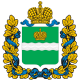 